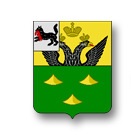 ОФИЦИАЛЬНЫЙ ВЕСТНИК БАЛАГАНСКОГО МУНИЦИПАЛЬНОГО ОБРАЗОВАНИЯ( ПУБЛИЧНОЕ ИЗДАНИЕ НОРМАТИВНЫХ ПРАВОВЫХ АКТОВ   ОРГАНОВ МЕСТНОГО САМОУПРАВЛЕНИЯ БАЛАГАНСКОГО МУНИЦИПАЛЬНОГО ОБРАЗОВАНИЯ)№ 1         29.01.2018 года                                                                                   Учредитель: Администрация Балаганского муниципального образования.Редактор: Глава Балаганского муниципального образования  Лобанов Н.И.Адрес: Россия,666391,Иркутская область, Балаганский район, р.п.Балаганск, ул. Мира,6 тел. 83954850472Тираж 17 экземпляров. Бесплатно.Изготовитель и распространитель: Администрация Балаганского муниципального образования.О Б Ъ Я В Л Е Н И Е	Уважаемые жители поселка Балаганска! Внимание! 1 февраля 2018 года в 10-00 часов в здании администрации Балаганского муниципального образования, расположенном в р.п.Балаганск, Мира, д.6, в кабинете главы администрации состоятся публичные слушания по проекту правового акта «О внесении изменений в Устав Балаганского муниципального образования». Приглашаем принять участие  всех желающих. Проект изменений в Устав публикуем в этом номере. Предложения принимаются по указанному адресу в устном и письменном виде.ПРОЕКТРОССИЙСКАЯ ФЕДЕРАЦИЯИРКУТСКАЯ ОБЛАСТЬДУМА БАЛАГАНСКОГО МУНИЦИПАЛЬНОГО ОБРАЗОВАНИЯ ЧЕТВЕРТОГО СОЗЫВАРЕШЕНИЕОТ     2018 ГОДА						                   №   -ГДО ВНЕСЕНИИ ИЗМЕНЕНИЙ В УСТАВ БАЛАГАНСКОГО МУНИЦИПАЛЬНОГО ОБРАЗОВАНИЯВ целях приведения Устава Балаганского муниципального образования в соответствие законодательству, руководствуясь статьями 16, 44 Устава Балаганского муниципального образования Дума Балаганского муниципального образования четвертого созываРЕШИЛА:1. Внести в Устав Балаганского муниципального образования следующие изменения:1.1. часть 1 ст. 6 дополнить пунктом 4.1 следующего содержания:1.1.1. «осуществление в ценовых зонах теплоснабжения муниципального контроля за выполнением единой теплоснабжающей организацией мероприятий по строительству, реконструкции и (или) модернизации объектов теплоснабжения, необходимых для развития, повышения надежности и энергетической эффективности системы теплоснабжения и определенных для нее в схеме теплоснабжения в пределах полномочий, установленных Федеральным законом «О теплоснабжении»;1.2. статью 6.1 дополнить пунктом 17 следующего содержания:1.2.1. 17)оказание содействия развитию физической культуры и спорта инвалидов, лиц с ограниченными возможностями здоровья, адаптивной физической культуры и адаптивного спорта;1.3. часть 6 статьи 22 изложить в следующей редакции:1.3.1. «Глава муниципального образования должен соблюдать ограничения, запреты, исполнять обязанности, которые установлены Федеральным законом от 25 декабря 2008 года N 273-ФЗ «О противодействии коррупции», Федеральным законом от 3 декабря 2012 года N 230-ФЗ «О контроле за соответствием расходов лиц, замещающих государственные должности, и иных лиц их доходам», Федеральным законом от 7 мая 2013 года N 79-ФЗ «О запрете отдельным категориям лиц открывать и иметь счета (вклады), хранить наличные денежные средства и ценности в иностранных банках, расположенных за пределами территории Российской Федерации, владеть и (или) пользоваться иностранными финансовыми инструментами»»;1.4. часть 3 статьи 26 изложить в следующей редакции:1.4.1. «В случае досрочного прекращения полномочий главы муниципального образования выборы главы муниципального образования, избираемого на муниципальных выборах, проводятся в сроки, установленные Федеральным законом от 12 июня 2002 года N 67-ФЗ «Об основных гарантиях избирательных прав и права на участие в референдуме граждан Российской Федерации»»;1.5. часть 2 статьи 36 дополнить частями 2.1-2.4.«2.1. Встречи депутата с избирателями проводятся в помещениях, специально отведенных местах, а также на внутридворовых территориях при условии, что их проведение не повлечет за собой нарушение функционирования объектовжизнеобеспечения, транспортной или социальной инфраструктуры, связи, создание помех движению пешеходов и (или)транспортных средств либо доступу граждан к жилым помещениям или объектам транспортной или социальной инфраструктуры. Уведомление органов исполнительной власти субъекта Российской Федерации или органов местного самоуправления о таких встречах не требуется. При этом депутат вправе предварительно проинформировать указанные органы о дате и времени их проведения.2.2. Органы местного самоуправления определяют специально отведенные места для проведения встреч депутатов с избирателями, а также определяют перечень помещений, предоставляемых органами местного самоуправления для проведения встреч депутатов с избирателями, и порядок их предоставления.2.3. Встречи депутата с избирателями в форме публичного мероприятия проводятся в соответствии с законодательством Российской Федерации о собраниях, митингах, демонстрациях, шествиях и пикетированиях.2.4. Воспрепятствование организации или проведению встреч депутата с избирателями в форме публичного мероприятия, определяемого законодательством Российской Федерации о собраниях, митингах, демонстрациях, шествиях и пикетированиях, влечет за собой административную ответственность в соответствии с законодательством Российской Федерации.1.6. в статью 44 внести изменения:1.6.1. абзац второй части 4 изложить в следующей редакции:"Изменения и дополнения, внесенные в устав муниципального образования и изменяющие структуру органов местного самоуправления, разграничение полномочий между органами местного самоуправления (за исключением случаев приведения устава муниципального образования в соответствие с федеральными законами, а также изменения полномочий, срока полномочий, порядка избрания выборных должностных лиц местного самоуправления), вступают в силу после истечения срока полномочий Думы Балаганского муниципального образования, принявшего муниципальный правовой акт о внесении указанных изменений и дополнений в устав муниципального образования»;1.6.2. абзац третий части 4 изложить в следующей редакции:«Изменения и дополнения, внесенные в устав муниципального образования и предусматривающие создание контрольно-счетного органа муниципального образования, вступают в силу в порядке, предусмотренном абзацем первым настоящего пункта».1.6.3. дополнить частью 4.1 следующего содержания:«4.1. Изменения и дополнения в устав муниципального образования вносятся муниципальным правовым актом, который может оформляться решением Думы муниципального образования, подписанным его председателем и главой муниципального образования»;1.6.4. дополнить частью 5 следующего содержания:«5. Изложение устава муниципального образования в новой редакции муниципальным правовым актом о внесении изменений и дополнений в устав муниципального образования не допускается. В этом случае принимается новый устав муниципального образования, а ранее действующий устав муниципального образования и муниципальные правовые акты о внесении в него изменений и дополнений признаются утратившими силу со дня вступления в силу нового устава муниципального образования.»;1.7. пункт 4 части 2 статьи74.3 изложить в следующей редакции:1.7.1. «несоблюдение ограничений, запретов, неисполнение обязанностей, которые установлены Федеральным законом от 25 декабря 2008 года N 273-ФЗ «О противодействии коррупции», Федеральным законом от 3 декабря 2012 года N 230-ФЗ «О контроле за соответствием расходов лиц, замещающих государственные должности, и иных лиц их доходам», Федеральным законом от 7 мая 2013 года N 79-ФЗ «О запрете отдельным категориям лиц открывать и иметь счета (вклады), хранить наличные денежные средства и ценности в иностранных банках, расположенных за пределами территории Российской Федерации, владеть и (или) пользоваться иностранными финансовыми инструментами»;2. Администрации Балаганского муниципального образования в установленном порядке зарегистрировать изменения в Устав и опубликовать в Официальном вестнике.3. Настоящее решение вступает в силу после регистрации и опубликования.ПредседательДумы Балаганского муниципального образованияА.В. КлыпинГлава Балаганского муниципального образованияН.И. ЛобановДепутаты   	 _____________	______________                                    		_____________	______________		_____________	______________		_____________	______________16.11.2017г. №404РОССИЙСКАЯ ФЕДЕРАЦИЯИРКУТСКАЯ ОБЛАСТЬБАЛАГАНСКИЙ РАЙОНАДМИНИСТРАЦИЯ БАЛАГАНСКОГО ОБРАЗОВАНИЯ МУНИЦИПАЛЬНОГО ПОСТАНОВЛЕНИЕО ВНЕСЕНИИ  ИЗМЕНЕНИЙ В МУНИЦИПАЛЬНУЮ ЦЕЛЕВУЮ ПРОГРАММУ «БЛАГОУСТРОЙСТВО ТЕРРИТОРИИ БАЛАГАНСКОГО МУНИЦИПАЛЬНОГО ОБРАЗОВАНИЯ НА 2017-2020 ГОДЫ» В целях улучшения санитарного содержания и благоустройства территории Балаганского муниципального образования, в целях исполнения Закона Иркутской области от 24.12.2014 № 173-ОЗ « Об отдельных вопросах регулирования административной ответственности в области благоустройства территорий муниципальных образований Иркутской области», в соответствии с Федеральным законом от 06.10.2003 № 131-ФЗ « Об общих принципах организации местного самоуправления в Российской Федерации», руководствуясь Уставом Балаганского муниципального образованияПОСТАНОВЛЯЕТ:1. Внести изменения в постановление от 10.11.2016 г № 381 «Об утверждении  Муниципальной целевой программы «Благоустройство территории Балаганского муниципального образования на 2017-2020 годы» изложить программу в следующей редакции (Приложение 1).2. Настоящее постановление опубликовать на официальном сайте администрации Балаганского муниципального образования: balagansk.adminbalagansk.ru.   3. Контроль за исполнением данного постановления оставляю за собой.Глава Балаганского								        муниципального образования					Н.И. ЛобановПриложение №1к постановлению администрации Балаганского муниципального образования                                          От «16» ноября 2017 г. № 404            Муниципальная целевая программа «Благоустройство территории Балаганского муниципального образованияна 2017-2020 годы»Паспорт   программыРаздел 1. Содержание проблемы и обоснование необходимости её решения программными методамиНеобходимое условие успешного развития экономики поселения и улучшения условий жизни населения это комплексное благоустройство территории Балаганского муниципального образования.             По состоянию на 01.01.2016 года численность населения городского поселения составляет – 3 946 человек.             В последние годы в поселении проводилась целенаправленная работа по благоустройству и социальному развитию городского поселения.  В то же время в вопросах благоустройства территории поселения имеется ряд проблем.             Благоустройство многих населенных пунктов поселения не отвечает современным требованиям. Большие нарекания вызывают благоустройство и санитарное содержание дворовых территорий. По-прежнему серьезную озабоченность вызывают состояние сбора, утилизации и захоронения бытовых и промышленных отходов. Необходимость содержания элементов благоустройства, детских игровых и спортивных площадок, стадиона.Для решения данной проблемы требуется участие и взаимодействие органов местного самоуправления городского поселения с привлечением предприятий и организаций, наличия финансирования с привлечением источников всех уровней.            Работы по благоустройству поселения не приобрели пока комплексного, постоянного характера, не переросли в полной мере в плоскость конкретных практических действий. До настоящего времени не налажена должным образом работа специализированных предприятий, медленно внедряется практика благоустройства территорий на основе договорных отношений с организациями различных форм собственности и гражданами.          Несмотря на предпринимаемые меры, растет количество несанкционированных навалов мусора бытовых и промышленных отходов. Накопление в значительных масштабах бытовых и промышленных отходов в придорожных полосах, в лесных массивах, на береговых линиях и рекреационных зонах водоемов, на территориях скверов, детских игровых площадок и т.д оказывает  негативное воздействие на окружающую среду является одной их главных проблем обращения с отходами.          Недостаточно занимаются благоустройством и содержанием закрепленных территорий организации, расположенные на территории поселения.           Эти проблемы не могут быть решены в пределах одного финансового года, поскольку требуют значительных бюджетных расходов, для их решения требуется участие не только органов местного самоуправления, но и органов государственной власти.         Для решения проблем по благоустройству населенных пунктов поселения необходимо использовать программно-целевой метод. Комплексное решение проблемы окажет положительный эффект на санитарно-эпидемиологическую обстановку, предотвратит угрозу жизни и безопасности граждан, будет способствовать повышению уровня их комфортного проживания.        Конкретная деятельность по выходу из сложившейся ситуации, связанная с планированием и организацией работ по вопросам улучшения благоустройства, санитарного состояния городского поселения, создания комфортных условий проживания населения, по мобилизации финансовых и организационных ресурсов, должна осуществляться в соответствии с настоящей Программой.Раздел 2. Основные цели и задачи, сроки и этапы реализации, целевые индикаторы и показатели программ2.1 Анализ существующего положения в комплексном благоустройстве населенного пункта.  Для определения комплекса проблем, подлежащих программному решению, проведен анализ существующего положения в комплексном благоустройстве поселения. Анализ проведен по трем показателям, по результатам исследования которых сформулированы цели, задачи и направления деятельности при осуществлении программы.2.2 Координация деятельности предприятий, организаций и учреждений, занимающихся благоустройством  населенных пунктов.В настоящее время единственным предприятием, занимающиеся комплексным благоустройством на территории городского поселения является МУП «РайКомХоз». Данное предприятие является многоотраслевым и в том числе выполняет функции по предоставлению жилищино-коммунальных услуг. Указанный круг задач выполняемый МУП «РКХ», его штатная численность и оснащенность не позволят в полном объёме исполнять полный комплекс мероприятий по благоустройству. В связи с этим требуется привлечение специализированных организаций для решения существующих проблем поселения.Одной из задач и является необходимость координировать взаимодействие между предприятиями, организациями и учреждениями при решении вопросов ремонта зданий, сооружений, коммуникаций, дорог и объектов благоустройства населенного пункта.2.3 . Анализ качественного состояния элементов благоустройства 2.3.1.Озеленение   Существующие участки зеленых насаждений общего пользования и растений имеют  неудовлетворительное состояние: недостаточно благоустроены, нуждаются в постоянном уходе, формовочной обрезке, эксплуатация их бессистемна. Необходим систематический уход за существующими насаждениями: вырезка поросли, удаление аварийных и старых деревьев, декоративная обрезка, подсадка саженцев, разбивка клумб, окос газонов и обочин внутриквартальных проездов. Причин такого положения много и, прежде всего, в  отсутствии необходимого штата рабочих по благоустройству, недостаточном участии в этой работе предприятий, учреждений, жителей муниципального образования, учащихся, недостаточности средств, определяемых ежегодно бюджетом поселения.Для решения этой проблемы необходимо, чтобы работы по озеленению выполнялись специалистами, по плану, в соответствии с требованиями стандартов. Кроме того, действия участников, принимающих участие в решении данной проблемы,  должны быть согласованы между собой. 2.3.2. Содержание мест захоронения      На территории поселения расположено1 кладбище. По состоянию на 01.10.2016 на кладбище  поселения нет нормативного ограждения отделяющего территории кладбища.    Для решения вопросов нормативного содержания кладбища, возникла необходимость проведения мероприятия по обустройству ограждения мест захоронения и проведения полной инвентаризации (паспортизации) кладбищ. Необходимо производить ежегодный комплекс работ по сезонному содержанию подъездных путей и внутренних проездов, санитарной очистки, сбору, накоплению и транспортировки мусора к местам утилизации, удаления аварийных и (или) естественно усохших деревьев и кустарников, выкос травы и сухой стерни на территории кладбища, а так же работы по рекультивации и планировке территории.2.3.3. Содержание памятников воинской славыНа территории поселения расположено 2 памятника воинской славы. На памятниках воинской славы отсутствует система мероприятий по  содержанию и ремонту.Для решения вопросов нормативного содержания памятников воинской славы возникла необходимость финансирования мероприятий по ремонту, содержанию, а так же обустройству и ремонту ограждений памятников воинской славы.2.3.4. Благоустройство населенных пунктовБлагоустройство в жилых кварталах и на территориях городского поселения включает в себя внутриквартальные проезды, тротуары, зелёные насаждения, детские игровые и спортивные площадки, места отдыха с установленными в них малыми архитектурными формами. Благоустройство является полномочиями администрации Балаганского муниципального образования и является качественным показателем обеспечения чистоты, порядка и обеспечения комфортных условий для проживания граждан. В сложившемся положении необходимо продолжать комплексное благоустройство в поселении и создать комфортную среду для проживания граждан.Данная Программа направлена на обеспечение комфортного уровня проживания граждан на территории городского поселения и включает следующие направления для реализации:- совершенствование системы комплексного благоустройства Балаганского муниципального образования, обеспечение эстетического вида поселения, создание гармоничной архитектурно-ландшафтной среды;- повышение уровня внешнего благоустройства и санитарного содержания населенного пункта;- активизации работ по благоустройству территории поселения в границах населенных пунктов, обустройство в соответствии с нормативами систем наружного освещения улиц, дворов и иных мест общего пользования территорий населенных пунктов;- привлечение жителей к участию в решении проблем благоустройства, а также развитие и поддержка инициатив граждан по благоустройству и санитарной очистке придомовых территорий;- приведение в качественное состояние элементов благоустройства, повышение общего уровня благоустройства поселения;- организация взаимодействия между предприятиями, организациями и учреждениями при решении вопросов благоустройства территории поселения;- оздоровление санитарной экологической обстановки в поселении и на свободных территориях, ликвидация стихийных навалов мусора;- оздоровление санитарной экологической обстановки в местах санкционированного размещения ТБО - вовлечение жителей поселения в систему экологического образования через развитие навыков рационального природопользования, внедрения передовых методов обращения с отходами.- создание комфортных условий для проживания граждан.Раздел 3. Система программных мероприятий, ресурсное обеспечение, перечень мероприятий с разбивкой по годам, источникам финансирования программы     Основой Программы является система взаимоувязанных мероприятий, согласованных по ресурсам, исполнителям и срокам осуществления:3.1. Мероприятия по  по озеленению территории городского поселения Предусматривается комплекс работ по озеленению и содержанию зелёных насаждений внутриквартальных территорий, улиц, дворов, и иных мест общего пользования территорий населенных пунктов (Удаление аварийных и естественно усохших деревьев и кустарников, формовочная и декоративная обрезка веток, содержание газонов, клумб, цветиков и мест прилегающих к объектам благоустройства).3.2. Мероприятия по санитарной очистке, и ликвидации очагов стихийного навала мусора на территории городского поселения. Предусматривается комплекс работ санитарной очистке, сбору и вывозу мусора на внутриквартальных территориях, придорожной полосе, территорий прилегающих к объектам социально-культурного назначения, лесов, парков, скверов, улиц, дворов, и иных мест общего пользования территорий населенных пунктов (Сбор, накопление и транспортировка мусора к местам утилизации).3.3. Мероприятия по обустройству, ремонту и содержанию детских игровых площадок городского поселения.Предусматривается комплекс работ по нормативному содержанию детских игровых площадок (Санитарная очистка, обустройство покрытий, малых архитектурных форм, ограждений, пешеходных дорожек и наружного освещения).3.4. Мероприятия по содержанию спортивных площадок (сооружений) городского поселения.Предусматривается комплекс работ по нормативному содержанию спортивных площадок (сооружений)  (Санитарная очистка, текущий ремонт, содержание покрытий для летних и зимних видов спорта, спортивных элементов, ограждений, пешеходных дорожек и наружного освещения).3.5. Мероприятия по содержанию памятников воинской славы расположенных в Балаганском муниципальном образовании.Предусматривается комплекс работ содержанию и текущему ремонту (Сбор мусора, окраска памятника, текущий ремонт конструкций памятников и их ограждений).3.6. Мероприятия по содержанию мест захоронения в городском поселении.Предусматривается комплекс работ сезонному содержанию подъездных путей и внутренних проездов, санитарной очистки, сбору, накоплению и транспортировки мусора к местам утилизации, удаления аварийных и или естественно усохших деревьев и кустарников, выкос травы и сухой стерни на прилегающих территориях, закупка и установка на захоронениях идентификационных знаков и табличек в целях инвентаризации и паспортизации.3.7. Мероприятия по содержанию и текущему ремонту внутриквартальных проездов территории застройки в городском поселении.Предусматривается комплекс работ по сезонному содержанию и текущему ремонту внутриквартальных проездов и дворовых территорий жилой застройки населенных пунктов3.8. Мероприятия по прочему благоустройству.Предусматривается комплекс работ капитальному ремонту водопропускных устройств на автомобильных дорогах. 3.9. Мероприятия по благоустройству мест санкционированного размещения твердых бытовых отходов городского поселения.Предусматривается комплекс работ по приведению в нормативное состояние мест размещения твердых бытовых отходов (обустройство покрытий, ограждений, подъездных путей и освещения мест санкционированного сбора ТБО).4. Ресурсное обеспечение Программы   Финансирование мероприятий, предусмотренных разделом 3, при наличии разработанных и принятых программ благоустройства населенных пунктов, а также решений о выделении средств местного бюджета на финансирование мероприятий по благоустройству населенных пунктовОбъёмы финансирования программы по годамТаблица № 1Раздел 5. Механизм реализации, организация управления и контроль за ходом реализации программыУправление реализацией Программы осуществляет муниципальный заказчик Программы – Администрация городского поселения.Муниципальный Заказчик Программы несет ответственность за реализацию программы, уточняет сроки реализации мероприятий Программы и объемы их финансирования.Муниципальным Заказчиком Программы выполняются следующие основные задачи:- экономический анализ эффективности программных проектов и мероприятий Программы;- подготовка предложений по составлению плана инвестиционных и текущих и иных расходов на очередной период;- корректировка плана реализации Программы по источникам и объемам финансирования и по перечню предлагаемых к реализации задач Программы по результатам принятия областного и местного бюджетов и уточнения возможных объемов финансирования из других источников;       - мониторинг выполнения показателей Программы и сбора оперативной отчетной информации, подготовки и представления в установленном порядке отчетов о ходе реализации Программы.Мероприятия Программы реализуются посредством заключения муниципальных контрактов между Муниципальным заказчиком Программы и исполнителями Программы.Распределение объемов финансирования, указанных в Таблице№1 настоящей Программы, по объектам благоустройства осуществляется Муниципальным заказчиком Программы.Контроль за реализацией Программы осуществляется Администрацией Балаганского муниципального образования.Исполнитель Программы – Администрация Балаганского муниципального образования:- ежеквартально собирает информацию об исполнении каждого мероприятия Программы и общем объеме фактически произведенных расходов всего по мероприятиям Программы и, в том числе, по источникам финансирования;- осуществляет обобщение и подготовку информации о ходе реализации мероприятий Программы;Контроль за ходом реализации Программы осуществляется в соответствии с действующим законодательством Российской Федерации, Иркутской области и нормативно правовыми актами Балаганского муниципального образования.Раздел 6. Оценка эффективности социально – экономических и экологических последствий от реализации программыПрогнозируемые конечные результаты реализации Программы предусматривают повышение уровня благоустройства населенных пунктов поселения, улучшение санитарного содержания территорий, экологической безопасности населенных пунктов.В результате реализации программы ожидается создание условий, обеспечивающих комфортные условия для работы отдыха и проживания населения на территории городского поселения.Будет скоординирована деятельность предприятий, обеспечивающих благоустройство населенных пунктов и предприятий, имеющих на балансе инженерные сети, что позволит исключить случаи раскопки инженерных сетей на вновь отремонтированных объектах благоустройства и восстановление благоустройства после проведения земляных работ.Эффективность программы оценивается по следующим показателям:- процент соответствия объектов внешнего благоустройства (озеленения, наружного освещения) ГОСТу;- процент привлечения населения  муниципального образования  к работам по благоустройству;- процент привлечения предприятий и организаций поселения к работам по благоустройству;- уровень взаимодействия предприятий, обеспечивающих благоустройство поселения и предприятий – владельцев инженерных сетей;- уровень благоустроенности муниципального образования (обеспеченность поселения   зелеными насаждениями, детскими игровыми и спортивными площадками).В результате реализации  Программы ожидается:- улучшение экологической обстановки и создание среды, комфортной для проживания жителей поселения;- совершенствование эстетического состояния  территории поселения;- увеличение площадей благоустройства   в поселении;- создание зон для отдыха и занятием сортом и физической культурой жителей поселения;- нормативное содержание зелёных насаждений- улучшения внешнего вида поселенияК количественным показателям реализации Программы относятся:-увеличение протяжённости тротуаров и пешеходных дорожек;-увеличение малых архитектурных форм на детских игровых площадках;-обустройство  кладбища в Балаганском муниципальном образовании.07.12.2017г. №427РОССИЙСКАЯ ФЕДЕРАЦИЯИРКУТСКАЯ ОБЛАСТЬБАЛАГАНСКИЙ РАЙОНАДМИНИСТРАЦИЯ БАЛАГАНСКОГО МУНИЦИПАЛЬНОГО ОБРАЗОВАНИЯПОСТАНОВЛЕНИЕОБ УТВЕРЖДЕНИИ СТОИМОСТИ УСЛУГ ОКАЗЫВАЕМЫХ ПО ПОХОРОННОМУ ДЕЛУ 	В соответствии со ст. 14 Федерального закона от 6 октября 2003 года № 131-ФЗ «Об общих принципах организации местного самоуправления в Российской Федерации», статьями 9, 12 Федерального закона от 12 января 1996 года № 8- ФЗ «О погребении и похоронном деле» ПОСТАНОВЛЯЮ:1. Установить стоимость услуг, оказываемых по вопросам похоронного дела, согласно гарантированному перечню услуг по погребению в соответствии со ст. 9 Федерального закона от 12 января 1996 года № 8- ФЗ «О погребении и похоронном деле» супругу, близким родственникам, иным родственникам, законному представителю или иному лицу, взявшему на себя обязанность осуществить погребение умершего согласно Приложения №. 1.2. Установить стоимость услуг оказываемых по вопросам похоронного дела, согласно гарантированному перечню услуг по погребению в соответствии со ст. 12 Федерального закона от 12 января 1996 года № 8- ФЗ «О погребении и похоронном деле» при отсутствии супруга, близких родственников, иных родственников либо законного представителя умершего или при невозможности осуществить ими погребение, а также при отсутствии иных лиц, взявших на себя обязанность осуществить погребение, умершего на дому, на улице или в ином месте после установления органами внутренних дел его личности согласно Приложения № 2.3. Настоящее постановление опубликовать в официальном Вестнике Балаганского муниципального образования и на официальном сайте администрации Балаганского муниципального образования: admbalagansk.ru4. Настоящее постановление распространяется на правоотношения возникшие с 01.02.2018 года.5. Считать утратившим силу постановление администрации  Балаганского МО от 31.01.2017 г. № 34 «Об утверждении стоимости услуг, оказываемых по похоронному делу».6. Контроль за исполнением настоящего постановления оставляю за собой.Глава Балаганскогомуниципального образования					Н.И.ЛобановПриложение № 1Утверждено                                                                                           постановлением администрации   Балаганского  МОот «07» декабря 2017 г. № 427Приложение № 2Утверждено                                                                                           постановлением администрации   Балаганского  МОот «07» декабря 2017 г. № 42726.12.2017г. №451РОССИЙСКАЯ ФЕДЕРАЦИЯИРКУТСКАЯ ОБЛАСТЬБАЛАГАНСКИЙ РАЙОНАДМИНИСТРАЦИЯ БАЛАГАНСКОГО МУНИЦИПАЛЬНОГО ОБРАЗОВАНИЯПОСТАНОВЛЕНИЕОБ УТВЕРЖДЕНИИ МУНИЦИПАЛЬНОЙ ПРОГРАММЫ «ФОРМИРОВАНИЕ СОВРЕМЕННОЙ ГОРОДСКОЙ СРЕДЫ НА ТЕРРИТОРИИ БАЛАГАНСКОГО МУНИЦИПАЛЬНОГО ОБРАЗОВАНИЯ НА 2018-2023 гг»В целях совершенствования системы комплексного благоустройства на территории Балаганского муниципального образования, руководствуясь статьей 179 Бюджетного кодекса Российской Федерации, постановлением Правительства Российской Федерации от 10.02.2017 № 169 «Об утверждении Правил предоставления и распределения субсидий из федерального бюджета бюджетам субъектов Российской Федерации на поддержку государственных программ субъектов Российской Федерации и муниципальных программ формирования современной городской среды», статьей 16 Федерального закона от 06.10.2003 № 131-ФЗ «Об общих принципах организации местного самоуправления в Российской Федерации», Порядком разработки, утверждения, реализации и оценки эффективности реализации муниципальных программ Балаганского муниципального образования, утвержденным постановлением администрации Балаганского муниципального образования от 07.11.2016№ 386, статьей 38 Устава Балаганского муниципального образования, администрация Балаганского муниципального образования, 				ПОСТАНОВЛЯЕТ:1. Утвердить муниципальную программу «Формирование современной городской среды на территории Балаганского муниципального образования на 2018-2023гг»согласно приложению к настоящему постановлению.2. Опубликовать настоящее постановление с приложениями в официальном Вестнике администрации Балаганского муниципального образования и разместить на официальном сайте в информационно-телекоммуникационной сети «Интернет».3. Настоящее постановление вступает в силу после дня его официального опубликования.4. Контроль за исполнением настоящего постановления оставляю за собой.Глава БалаганскогоМуниципального образования                                    Н.И.Лобанов	УТВЕРЖДЕНАпостановлением администрации Балаганского МОот 26.12.2017 № 451МУНИЦИПАЛЬНАЯ ПРОГРАММА«ФОРМИРОВАНИЕ СОВРЕМЕННОЙ ГОРОДСКОЙ СРЕДЫ НА ТЕРРИТОРИИ БАЛАГАНСКОГО МУНИЦИПАЛЬНОГО ОБРАЗОВАНИЯ НА 2018-2023 гг»(далее - муниципальная программа)Глава 1. ПАСПОРТ Глава 2. ХАРАКТЕРИСТИКА ТЕКУЩЕГО СОСТОЯНИЯ СФЕРЫ РЕАЛИЗАЦИИ МУНИЦИПАЛЬНОЙ ПРОГРАММЫМуниципальная программа включает в себя комплекс мероприятий по благоустройству дворовых территорий, общественных территорий,обустройство мест массового отдыха населения (городских парков) при общественном обсуждении дизайн-проектов дворов и муниципальных общественных пространств.На реализацию муниципальных программ по благоустройству предусмотрены субсидии из федерального бюджета и бюджета Иркутской области, при условии софинансирования из местного бюджета. Не менее 2/3 средств должны быть направлены на благоустройство дворовых территорий, остальные 1/3 на благоустройство муниципальных пространств (общественных территорий). Отдельная субсидия будет выделена на обустройство мест массового отдыха населения (городских парков). Субсидии будут предоставляться на реализацию мероприятий по благоустройству территорий функционального назначения (площадей, улиц, пешеходных зон, скверов, парков, иных территорий) (далее – общественные территории) и дворовых территорий, под которыми понимается совокупность территорий, прилегающих к многоквартирным домам, с расположенными на них объектами, предназначенными для обслуживания и эксплуатации таких домов, и элементами благоустройства этих территорий, в том числе парковочными местами, тротуарами и автомобильными дорогами образующие проезды к территориям, прилегающим к многоквартирным домам.Общее количество общественных территорий на территории Балаганского муниципального образования составляет 23 единиц площадью 170,1 га, из них количество благоустроенных общественных территорий по состоянию на 01.08.2017 года составляет – 0 единиц площадью 0 га.Общее количество дворовых территорий многоквартирных домов 8 единиц площадью 12 600 кв.м, из них количество полностью благоустроенных дворовых территорий по состоянию на 01.08.2017 года составляет 0 единицы площадью 0кв.м. Общее количество жителей, проживающих в многоквартирных домах на территории Балаганского муниципального образования по состоянию на 01.08.2017 года составляет – 286 человек.Основными проблемами в области благоустройства дворовых и общественных территорий является:изношенность асфальтового покрытия внутри дворовых проездов;недостаточное количество автостоянок и мест парковки транспортных средств на дворовых территорий;недостаточное количество малых архитектурных форм;неудовлетворительное состояние детских игровых площадок;недостаточное освещение отдельных дворовых и общественных территорий;неудовлетворительное состояние общественных территорий. В результате больших нагрузок от транспортных средств происходит разрушение дорожного полотна, так же в связи с увеличением личных автотранспортных средств, остро встал вопрос о нехватке парковочных мест. Проведение работ по расширению парковочных мест на дворовых территориях, позволит в дальнейшем обеспечить комфортное проживание жителей дворовых территорий. Доля благоустроенных дворовых территорий многоквартирных домов от общего количества дворовых территорий многоквартирных дворов составляет 25%. На дворовых территориях присутствуют малые архитектурные формы, детские игровые площадки, однако, их состояние не обеспечивает безопасность, а так же существует потребность жителей города в игровых и спортивных модулях, они физически и морально устарели. Длительное время не проводилось благоустройство дворовых территорий, оборудование пришло в ветхое состояние. Проведение работ по оборудованию малыми архитектурными формами, детскими и спортивными площадками обеспечит комплексное благоустройство дворовых территорий.Так же основной проблемой в области благоустройства является неудовлетворительное состояние общественных территорий. В настоящее время в парках и скверах частично разрушены конструкции покрытия прилегающей территории, зелёные насаждения и экспонаты имеют неухоженный вид. Проведение работ по благоустройству общественных территорий улучшит эстетическое состояние территории.Уличное освещение на территории Балаганского муниципального образования не отвечает современным требованиям по уровню освещенности и энергоэффективности. Приборы освещения, установленные на опорах, имеют высокий уровень износа. Большая часть уличного освещения осуществляется устаревшими светильниками ЖКУ и РКУ, имеющими низкий коэффициент полезного действия и высокую потребляемую мощность и в большинстве случаев выработавшими свой ресурс. Проведение мероприятий по модернизации послужит повышению техническо-экономических показателей эксплуатации объектов уличного освещения и увеличению привлекательности муниципального образования для жителей и гостей.Анализ сферы благоустройства территории Балаганского муниципального образования результат инвентаризации 2017 г. представлен в таблице №1, муниципальной программы.Таблица №1Мероприятия, направленные на благоустройство территории, требуют комплексного подхода к благоустройству, включающего в себя:1) благоустройство общественных территорий (площадей, улиц, пешеходных зон, скверов, парков, иных территорий);2) благоустройство дворовых территорий, предусматривающее минимальный перечень работ:а) ремонт дворовых проездов;б) обеспечение освещения дворовых территорий многоквартирных домов;в) установку скамеек;г) установку урн для мусора.При этом указанный перечень является исчерпывающим и не может быть расширен.3) благоустройство дворовых территорий, предусматривающее дополнительный перечень работ:а) оборудование детских площадок;б) оборудование спортивных площадок;в) оборудование автомобильных парковок;г) озеленение территорий;д) обустройство площадок для отдыха;ж) обустройство контейнерных площадок;з) обустройство ограждений;и) устройство открытого лотка для отвода дождевых и талых вод;к) устройство искусственных дорожных неровностей с установкой соответствующих дорожных знаков;л) иные виды работ.Нормативная стоимость (единичные расценки) работ по благоустройству дворовых территорий многоквартирных домов, включенных в минимальный и дополнительный перечень приведены в таблице № 2, муниципальной программы.Таблица № 2 Условием выполнения работ из дополнительного перечня является выполнение работ по минимальному перечню, если указанные виды работ из минимального перечня выполнены, данный факт фиксируется фото и соответствующими актами. Правительством Иркутской области установлено, что при выполнении видов работ, включенных в дополнительный перечень, обязательным  является трудовое участие собственников помещений в многоквартирных домах, собственников иных зданий и сооружений, расположенных в границах дворовой территории, подлежащей благоустройству (далее – заинтересованные лица).Заинтересованными лицами на включение в адресный перечень выступают собственники помещений в многоквартирном доме, товарищества собственников жилья, жилищные, жилищно-строительные кооперативы, либо собственники помещений в многоквартирном доме, управление которым осуществляется выбранной собственниками помещений в многоквартирном доме управляющей (обслуживающей) организацией, а также собственники каждого здания и сооружения, расположенных в границах дворовой территории многоквартирного дома. Трудовое участие заинтересованных лиц реализуется в форме субботника.Под субботником понимается выполнение неоплачиваемых работ, не требующих специальной квалификации, в том числе подготовка дворовой территории многоквартирного дома к началу работ, уборка мусора, покраска оборудования, другие работы.Доля трудового участия заинтересованных лиц устанавливается в размере одного субботника для каждой дворовой территории многоквартирного дома.Разработка дизайн-проекта в отношении дворовых и общественных территорий, расположенных на территории Балаганского муниципального образования осуществляется в соответствии с Правилами благоустройства территории Балаганского муниципального образования, утвержденными решением Думы Балаганского муниципального образования от 12.10.2017№2/1 ГД, и в соответствии с требованиями Градостроительного кодекса Российской Федерации, а также действующими строительными, санитарными и иными нормами и правилами.Разработку дизайн-проекта в отношении дворовых и общественных территорий, расположенных на территории Балаганского муниципального образования осуществляет организация  в течение 30 календарных дней со дня утверждения общественной комиссией протокола оценки (ранжирования) заявок заинтересованных лиц на включение в адресный перечень дворовых территорий и общественных территорий в соответствии с приложением № 1 и № 3 муниципальной программы. Визуализированный перечень образцов элементов благоустройства, предлагаемых к размещению на дворовой территории многоквартирного дома, сформированных исходя из минимального и дополнительного перечня работ по благоустройству дворовых территорий, приведен в приложении № 2 муниципальной программы. Под дизайн-проектом понимается графический и текстовый материал, включающий в себя планировочную схему, фотофиксацию существующего положения, с описанием работ и мероприятий, предлагаемых к выполнению (далее – дизайн проект).Содержание дизайн-проекта зависит от вида и состава планируемых к благоустройству работ. Это может быть как проектная, сметная документация, так и упрощенный вариант в виде изображения дворовой территории или общественной территории с описанием работ и мероприятий, предлагаемых к выполнению.Разработка дизайн-проекта благоустройства дворовой территории многоквартирного дома осуществляется с учетом минимальных и дополнительных перечней работ по благоустройству дворовой территории и утвержденных протоколом общего собрания собственников помещений в многоквартирном доме и собственников каждого здания и сооружения, расположенных в границах дворовой территории многоквартирного дома, в отношении которой разрабатывается дизайн-проект благоустройства.В целях обсуждения, согласования и утверждения разработанного дизайн-проекта благоустройства дворовой территории многоквартирного дома Администрацией Балаганского МО уведомляет уполномоченное лицо, которое вправе действовать в интересах всех собственников помещений в многоквартирном доме, придомовая территория которого включена в адресный перечень дворовых территорий муниципальной программы, о готовности дизайн-проекта в течение 1 рабочего дня со дня изготовления дизайн-проекта.Уполномоченное лицо обеспечивает обсуждение, согласование дизайн-проекта благоустройства дворовой территории, для дальнейшего его утверждения в срок, не превышающий 3 рабочих дней.Утверждение дизайн-проекта благоустройства дворовой территории многоквартирного дома осуществляется Администрацией Балаганского МО в течение двух рабочих дней со дня согласования дизайн-проекта дворовой территории уполномоченным лицом.Обсуждение, согласование и утверждение дизайн-проекта благоустройства общественной территории, включенной общественной комиссией в адресный перечень общественных территорий муниципальной программы, осуществляется общественной комиссией.Дизайн-проект на благоустройство дворовой территории утверждается в двух экземплярах, в том числе один экземпляр хранится у уполномоченного лица. Дизайн-проект на благоустройство общественной территории утверждается в одном экземпляре и хранится в Администрации Балаганского МО.Адресный перечень дворовых территорий, расположенных на территории Балаганского муниципального образования, на которых планируется благоустройство в 2018-2023  годах, приведен в приложении № 1 муниципальной программы.Адресный перечень дворовых территорий, расположенных на территории Балаганского муниципального образования, на которых планируется благоустройство в текущем году, формируется на основании Порядка и сроков предложения, рассмотрения и оценки предложений заинтересованных лиц о включении дворовой территории в проект муниципальной программы «Формирование современной городской среды на территории Балаганского муниципального образования на 2018-2023 гг, Включение дворовой территории в муниципальную программу без решения заинтересованных лиц не допускается.Адресный перечень общественных территорий Балаганского муниципального образования, на которых планируется благоустройство в 2018-2023  годах,  приведен в приложении  № 3 муниципальной программы.Проведение мероприятий по благоустройству дворовых территорий, расположенных на территории Балаганского муниципального образования, а также общественных территорий Балаганского муниципального образования осуществляется с учетом необходимости обеспечения физической, пространственной и информационной доступности зданий, сооружений, дворовых и общественных территорий для инвалидов и других маломобильных групп населения.Применение программного метода позволит поэтапно осуществлять комплексное благоустройство дворовых территорий и общественных территорий с учетом мнения граждан, а именно:1) повысит уровень планирования и реализации мероприятий по благоустройству (сделает их современными, эффективными, оптимальными, открытыми, востребованными гражданами);2) запустит реализацию механизма поддержки мероприятий по благоустройству, инициированных гражданами;3) запустит механизм финансового и трудового участия граждан и организаций в реализации мероприятий по благоустройству;4) сформирует инструменты общественного контроля за реализацией мероприятий по благоустройству на территории Балаганского муниципального образования.Таким образом, комплексный подход к реализации мероприятий по благоустройству, отвечающих современным требованиям, позволит  создать современную городскую комфортную среду для проживания граждан, а также комфортное современное «общественное пространство».Глава 3. ЦЕЛИ, ЗАДАЧИ МУНИЦИПАЛЬНОЙ ПРОГРАММЫЦель муниципальной программы: повышение уровня благоустройства территорий Балаганского муниципального образования. Для достижения поставленной цели муниципальной программы необходимо решение следующих задач:повышение уровня благоустройства дворовых территорий;  повышение уровня благоустройства общественных территорий, мест массового отдыха населения (городских парков);   повышение уровня вовлеченности заинтересованных граждан, организаций в реализацию мероприятий по благоустройству территории.Срок реализации муниципальной программы: 2018-2023 годы. Муниципальная программа реализуется в пять этапов и не требует выделения подпрограмм.Глава 4. ОБЪЕМЫ И ИСТОЧНИКИ ФИНАНСИРОВАНИЯ Общий объем расходов на реализацию муниципальной программы составляет: 22970,62тыс. рублей.Ресурсное обеспечение реализации муниципальной программы приведено в таблице № 3, муниципальной программы. Таблица № 3Ресурсное обеспечение реализации муниципальной программыГлава 5. СИСТЕМА МЕРОПРИЯТИЙ МУНИЦИПАЛЬНОЙ ПРОГРАММЫСведения об основных мероприятиях, составе и значениях целевых показателях (индикаторах) муниципальной программы приведена в приложении №4муниципальной программы.Перечень мероприятий муниципальной программы и планируемые объёмы работ определены на основании дизайн-проектов благоустройство дворовых и общественных территорий, с учётом предложений заинтересованных граждан, организаций.Дворовые и общественные территории, прошедшие отбор и не включенные в муниципальную программу на 2018 году в связи с превышением выделенных лимитов бюджетных ассигнований предусмотренных муниципальной программой включаются в муниципальную программу на 2018-2022 годы.Глава 6. ОЖИДАЕМЫЕ РЕЗУЛЬТАТЫ МУНИЦИПАЛЬНОЙ ПРОГРАММЫСоздание безопасных и комфортных условий для проживания населения,
благоустройство не менее одиннадцати придомовых территорий включенных
в программу на основании заявок заинтересованных лиц на включение в
адресный перечень дворовых территорий. Обеспечение улучшения
архитектурного облика города, достижения в полной мере физической,
пространственной и информационной доступности зданий, сооружений,
дворовых и не менее одной общественной территории для жителей города, в
том числе инвалидов и других маломобильных групп населения. ПОКАЗАТЕЛЕЙ РЕЗУЛЬТАТИВНОСТИ МУНИЦИПАЛЬНОЙ ПРОГРАММЫПриложение № 1к муниципальной программеадминистрации Балаганского муниципального образованияот 26.12.2017 № 451АДРЕСНЫЙ ПЕРЕЧЕНЬ ДВОРОВЫХ ТЕРРИТОРИЙ, РАСПОЛОЖЕННЫХ НА ТЕРРИТОРИИ БАЛАГАНСКОГО МУНИЦИПАЛЬНОГО ОБРАЗОВАНИЯ, НА КОТОРЫХ ПЛАНИРУЕТСЯ БЛАГОУСТРОЙСТВО В 2017 ГОДУ(адресный перечень сформирован в соответствии с предложениями поступившими в рамках общественного обсуждения проекта муниципальной программы в период с 17.10.2017 по 27.11.2017года)Приложение № 2к муниципальной программеадминистрации Балаганского муниципального образованияот 26.12.2017 № 451ВИЗУАЛИЗИРОВАННЫЙ ПЕРЕЧЕНЬ ОБРАЗЦОВ ЭЛЕМЕНТОВ БЛАГОУСТРОЙСТВА, ПРЕДЛАГАЕМЫХ К РАЗМЕЩЕНИЮ НА ДВОРОВОЙ ТЕРРИТОРИИ, СФОРМИРОВАННЫЙ ИСХОДЯ ИЗ МИНИМАЛЬНОГО  И ДОПОЛНИТЕЛЬНОГО ПЕРЕЧНЯ РАБОТ ПО БЛАГОУСТРОЙСТВУ По минимальному перечню работ по благоустройству дворовых территорий:Скамья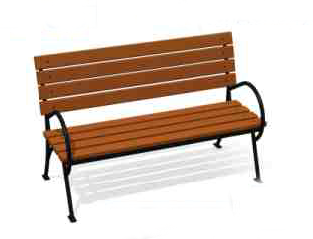 Длина – 2000 мм.;  Ширина – 700 мм.;Высота – 900 мм.Урна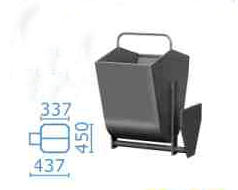 Высота – 600 мм.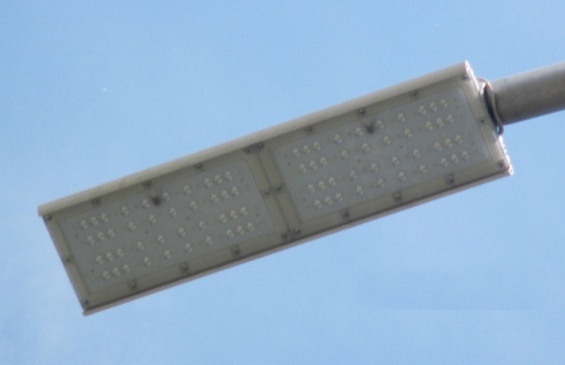 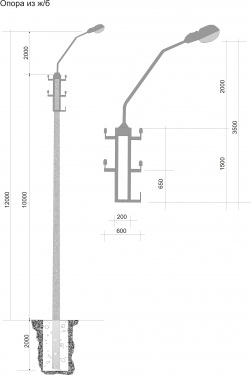 Игровое оборудованиеПриложение № 4к муниципальной программеадминистрации городского округа Балаганского муниципального образованияот 26.12.2017 № 451СИСТЕМА МЕРОПРИЯТИЙ МУНИЦИПАЛЬНОЙ ПРОГРАММЫ(Сведения об основных мероприятиях, составе и значениях целевых показателях (индикаторах) муниципальной программы)По результатам мониторинга Программы допускается включение дополнительных мероприятий при условии обеспечения их финансирования из бюджетов различного уровня и внебюджетных источников.«04»ДЕКАБРЯ 2017 Г.№425РОССИЙСКАЯ ФЕДЕРАЦИЯИРКУТСКАЯ ОБЛАСТЬБАЛАГАНСКОЕМУНИЦИПАЛЬНОЕ ОБРАЗОВАНИЕАДМИНИСТРАЦИЯПОСТАНОВЛЕНИЕОБ ИНДЕКСАЦИИ ОКЛАДОВ РАБОТНИКОВ, ЗАМЕЩАЮЩИХ ДОЛЖНОСТИ, НЕ ЯВЛЯЮЩИЕСЯ ДОЛЖНОСТЯМИ МУНИЦИПАЛЬНОЙ СЛУЖБЫ МУНИЦИПАЛЬНОГО ОБРАЗОВАНИЯ АДМИНИСТРАЦИИ БАЛАГАНСКОГО МУНИЦИПАЛЬНОГО ОБРАЗОВАНИЯ (ТЕХНИЧЕСКОЕ ОБЕСПЕЧЕНИЕ) И ВСПОМОГАТЕЛЬНОГО ПЕРСОНАЛА АДМИНИСТРАЦИИ БАЛАГАНСКОГО МУНИЦИПАЛЬНОГО ОБРАЗОВАНИЯВ соответствии с Указом Губернатора Иркутской области от 19 октября 2017 года № 192-УГ «Об индексации размеров должностных окладов работников, замещающих должности, не являющиеся должностями государственной гражданской службы Иркутской области, и вспомогательного персонала органов государственной власти Иркутской области и иных государственных органов Иркутской области»ПОСТАНОВЛЯЕТ:1.Увеличить (проиндексировать с 1 января 2018 года в 1,04 раза размеры месячных должностных окладов работников, замещающих должности, не являющиеся должностями муниципальной службы Балаганского муниципального образования (техническое обеспечение), и вспомогательного персонала администрации Балаганского муниципального образования, установленных пунктами 2,3 Положения об оплате труда работников, замещающих должности, не являющиеся должностями муниципальной службы Балаганского муниципального образования (техническое обеспечение), и вспомогательного персонала администрации Балаганского муниципального образования, утвержденного Постановлением администрации Балаганского муниципального образования от 01 февраля 2013 года № 15.2. Установить, что при индексации размеров должностных окладов лиц, указанных в пункте 1 настоящего Постановления, размеры должностных окладов этих лиц, а также размеры ежемесячных и иных дополнительных выплат подлежат округлению до целого рубля в сторону увеличения.3.Главному специалисту по бюджетному учету администрации Балаганского муниципального образования(Тугариной Г.Н.) произвести перерасчет и внести изменения в штатные расписания.4. Опубликовать (обнародовать) данное постановление в Официальном вестнике Балаганского муниципального образования.5.Настоящее постановление вступает в силу со дня опубликования, но не ранее 1 января 2018 года.6.Контроль за исполнением данного постановления оставляю за собой.Глава администрацииБалаганского муниципального образованияН.И. Лобанов29.12.2017г. № 454РОССИЙСКАЯ ФЕДЕРАЦИЯИРКУТСКАЯ ОБЛАСТЬБАЛАГАНСКИЙ РАЙОНАДМИНИСТРАЦИЯ БАЛАГАНСКОГО МУНИЦИПАЛЬНОГО ОБРАЗОВАНИЯПОСТАНОВЛЕНИЕОБ УТВЕРЖДЕНИИ ПОЛОЖЕНИЯ О ПОРЯДКЕ ИСПОЛЬЗОВАНИЯ СРЕДСТВ РЕЗЕРВНОГО ФОНДА АДМИНИСТРАЦИИ БАЛАГАНСКОГО МУНИЦИПАЛЬНОГО ОБРАЗОВАНИЯ	В соответствии со ст. 14 Федерального закона от 6 октября 2003 года № 131-ФЗ «Об общих принципах организации местного самоуправления в Российской Федерации», со статьей 81 Бюджетного кодекса Российской Федерации, Уставом Балаганского муниципального образования, Администрация Балаганского муниципального образованияПОСТАНОВЛЯЕТ:1. Утвердить прилагаемое положение о порядке использования средств резервного фонда администрации Балаганского муниципального образования.2. Считать утратившим силу постановление администрации  Балаганского №69 от 30.03.2010 г. «Об утверждении порядка использования бюджетных ассигнований резервного фонда»3. Настоящее постановление опубликовать в официальном Вестнике Балаганского муниципального образования и на официальном сайте администрации Балаганского муниципального образования.4. Контроль за исполнением настоящего постановления оставляю за собой.Глава Балаганскогомуниципального образования					Н.И.ЛобановПриложение к постановлению Администрации Балаганского МООт 29.12.2017 г. №454ПОЛОЖЕНИЕ О ПОРЯДКЕ ИСПОЛЬЗОВАНИЯ СРЕДСТВ РЕЗЕРВНОГО ФОНДА АДМИНИСТРАЦИИ БАЛАГАНСКОГО МУНИЦИПАЛЬНОГО ОБРАЗОВАНИЯ1.Настоящее Положение разработано в соответствии со статьей 81 Бюджетного кодекса Российской Федерации устанавливается порядок ведения и использования средств резервного фонда администрации Балаганского муниципального образования.2.Резевный фонд администрации Балаганского муниципального образования создается для финансового обеспечения непредвиденных расходов, в том числе на проведение аварийно-восстановительных работ и иных мероприятий, связанных с ликвидацией последствий стихийных бедствий и других чрезвычайных ситуаций. 3.Размер резервного фонда устанавливается решением Думы Балаганского муниципального образования о бюджете Балаганского муниципального образования на очередной финансовый год и плановый период.4.Средства резервного фонда администрации Балаганского муниципального образования расходуются с учетом резерва на конец года в размере 10 %на финансирование следующих мероприятий:- проведение аварийно-восстановительных работ по ликвидации последствий стихийных бедствий и других чрезвычайных ситуаций, имеющих место в текущем финансовом году;- оказание материальной помощи гражданам, проживающим на территории Балаганского муниципального образования по ликвидации последствий стихийных бедствий и других чрезвычайных ситуаций.5. Организации и граждане, находящиеся в зоне чрезвычайной ситуации, не позднее одного месяца со дня возникновения чрезвычайной ситуации вправе обращаться в администрацию Балаганского муниципального образования на имя главы Балаганского муниципального образования с просьбой о выделении средств из резервного фонда Балаганского муниципального образования. В обращении должны быть указаны данные о размере материального ущерба, обоснование испрашиваемых средств, включая сметно-финансовые расчеты, а также в случае необходимости – заключения экспертов, размере выделенных и израсходованных на ликвидацию чрезвычайной ситуации средств организации, местных бюджетов, страховых фондов и иных источников, а также наличие у них резервов материальных и финансовых ресурсов. При отсутствии необходимых документов, обосновывающих размер запрашиваемых средств, обращения возвращаются без рассмотрения.6.По поручению главы Балаганского муниципального образования комиссия по предупреждению и ликвидации чрезвычайных ситуаций и обеспечению пожарной безопасности администрации Балаганского муниципального образования (далее – Комиссия) в десятидневный срок рассматривает вопрос о выделении денежных средств на проведение аварийно-восстановительных работ и иных мероприятий, связанных с ликвидацией последствий стихийных бедствий и других чрезвычайных ситуаций в поселениях, при условии самостоятельного расходования данных денежных средств. В случае положительного решения Комиссии специалист администрации подготавливает проект распоряжения с указанием размера выделяемых средств и направления их расходования. Средства резервного фонда подлежат использованию строго по целевому назначению, определенному распоряжением главы Балаганского муниципального образования о выделении средств из резервного фонда. 7.Контроль за использованием средств резервного фонда осуществляет Финансово-экономический отдела администрации Балаганского муниципального образования в порядке, определенном бюджетным законодательством.8.В случае неполного использования средств резервного фонда прошедшего финансового года, неиспользованный остаток подлежит возврату в бюджет Балаганского муниципального образования в течение месяца с момента предоставления отчета о целевом использовании полученных средств, но не позднее 20 декабря текущего финансового года. Неиспользованный остаток средств резервного фонда перечисляется в бюджет Балаганского муниципального образования по КБК «Прочие неналоговые доходы бюджетов муниципальных образований» в соответствии с Указаниями о порядке применения бюджетной классификации Российской Федерации, утвержденными приказом Министерства финансов Российской Федерации.9.В случае не использования резерва на конец года (неприкосновенного запаса) средств фонда до окончания финансового года (декабрь), указанные средства могут быть направлены на иные цели, не предусмотренные пунктом 2настоящего Положения. Наименование ПрограммыМуниципальная целевая программа «Благоустройство территории Балаганского муниципального образования на 2017-2020 годы» (далее - Программа)Основание для разработки программыГражданский кодекс Российской Федерации, Бюджетный кодекс Российской Федерации, Федеральный закон от 06.10.2003 N 131-ФЗ «Об общих принципах организации местного самоуправления в Российской Федерации», Устав Балаганского муниципального образования, Положение о порядке разработки муниципальных целевых и ведомственных программ Балаганского муниципального образования.Муниципальный  заказчик ПрограммыАдминистрация Балаганского муниципального образования.Разработчик ПрограммыАдминистрация Балаганского муниципального образования.координаторы и исполнители  
мероприятий 
Программы:
 Администрация Балаганского муниципального образованияв том числе: - Аппарат Администрации Балаганского муниципального образования,  - Муниципальное унитарное предприятие «РайКомХоз»- организации, отобранные в порядке, предусмотренном действующим законодательством, различных форм собственности, привлеченные на основе выбора подрядчика в соответствии с положениями Федерального закона N 94-ФЗ от 21.07.2005 г. «О размещении заказов на поставки товаров, выполнение работ, оказание услуг для государственных и муниципальных нужд»Основные цели Программы- Совершенствование системы комплексного благоустройства Балаганского муниципального образования;- Повышение уровня внешнего благоустройства и
санитарного содержания городского поселения; -  Совершенствование эстетического вида городского поселения, создание гармоничной архитектурно-ландшафтной среды- Активизации работ по благоустройству территории поселения, вовлечение жителей поселения в работы по благоустройству своих усадеб, улиц, кварталов;-Повышение общего  уровня благоустройства поселенияОсновные задачи Программы- Приведение в качественное состояние элементов благоустройства,- Содержание и текущий ремонт объектов благоустройства (стадион, детские игровые и спортивные площадки, газоны, зеленые насаждения, тротуары, пешеходные дорожки и т.д.)- оздоровление санитарной экологической обстановки в поселении и на свободных территориях, ликвидация стихийных навалов бытового мусора;- оздоровление санитарной экологической обстановки в местах санкционированного размещения ТБО Сроки реализации Программы 2018-2020 годыОбъемы и источники финансированияПрограммыобщий объем финансирования Программы составляет: в 2017–2020 годах – 4592,0 тыс. рублей,  в том числе:средства местного бюджета –– 4592,0 тыс. рублейиз них:2017 год   -  1500,0 тыс. руб.2018 год   -  1092,0 тыс. руб.2019 год   -  1000,0 тыс. руб;2020 год   -  1000,0 тыс.руб;Бюджетные ассигнования, предусмотренные в плановом периоде 2015-17 годов, могут быть уточнены при формировании проектов областных законов об областном бюджете на 2018-20 годы Структура Программы, перечень основных направлений и мероприятий Программы- Паспорт муниципальной долгосрочной целевой программы «Благоустройство территории Балаганского муниципального образования на 2017-2020 годы».I.Правовое обоснование решения проблем муниципальной долгосрочной целевой программой.II.Характеристика проблем, на решение которых направлена программа.2.1. Организация благоустройства и озеленения территории городского поселения.2.2. Организация и содержание  памятников воинской славы.2.3. Организация и содержание мест захоронения2.4. Оказание прочих мероприятий по благоустройству поселения.2.5. Содержания водоразборных колонок,2.6. Приобретение, установка и содержание информационных стендов и указателейIII.Цель и задачи программы.IV.Срок выполнения программы.V.Система программных мероприятий.VI.Финансовое обеспечение программных мероприятий.VII.Ожидаемые результаты реализации программы, социально-экономическая эффективность программы.VIII.Организация управления программой.Приложение. Система мероприятий муниципальной долгосрочной целевой программы «Благоустройство территории Балаганского муниципального образования на 2017 – 2020 годы».Мероприятия Программы:-Содержание зеленых насаждений.-Содержание мест сбора ТБО.-Содержание кладбищ.-Содержание памятников.-Содержание детских игровых и спортивных площадок.-Сбор и вывоз мусора с несанкционированных навалов и объектов благоустройства поселения (кроме площадок для сбора ТБО).-Содержание водоразборных колонок.-Содержание внутриквартальных проездов многоквартирных домов  городского поселения.Ожидаемые конечные результаты реализации Программы- Единое управление комплексным благоустройством муниципального образования.-Определение перспективы улучшения благоустройства муниципального образования городского поселения.-Создание условий для работы и отдыха жителей поселения.-Улучшение состояния территорий муниципального образования городского поселения - улучшение экологической обстановки и создание среды, комфортной для проживания жителей поселения;- совершенствование эстетического состояния территории;- создание зелёных зон для отдыха граждан;- предотвращение сокращения зелёных насаждений - благоустроенность городского поселения.Система организации   контроля за исполнением программыКонтроль за ходом реализации целевой программы осуществляется администрацией Балаганского муниципального образования, в соответствии с ее полномочиями, установленными федеральным и областным законодательством.Администрация Балаганского муниципального образования несет ответственность за решение задач путем реализации программы и за обеспечение утвержденных значений целевых индикаторов.Отчеты о выполнении целевой программы, включая меры по повышению эффективности их реализации, представляются  Администрацией Балаганского муниципального образования в контрольный орган (по требованию) и Думы Балаганского муниципального образования.№Наименование направлений    
использования средств Программы (программные мероприятия)Наименование направлений    
использования средств Программы (программные мероприятия)Наименование направлений    
использования средств Программы (программные мероприятия)Наименование направлений    
использования средств Программы (программные мероприятия)Наименование направлений    
использования средств Программы (программные мероприятия)Объём финансирования (тыс.руб) по годамОбъём финансирования (тыс.руб) по годамОбъём финансирования (тыс.руб) по годамОбъём финансирования (тыс.руб) по годамОбъём финансирования (тыс.руб) по годамОбъём финансирования (тыс.руб) по годамОбъём финансирования (тыс.руб) по годамОбъём финансирования (тыс.руб) по годамОбъём финансирования (тыс.руб) по годамОбъём финансирования (тыс.руб) по годамОбъём финансирования (тыс.руб) по годамитогоОтветственные лица и исполнители№Наименование направлений    
использования средств Программы (программные мероприятия)Наименование направлений    
использования средств Программы (программные мероприятия)Наименование направлений    
использования средств Программы (программные мероприятия)Наименование направлений    
использования средств Программы (программные мероприятия)Наименование направлений    
использования средств Программы (программные мероприятия)20172017201720172017201820192019202020202020итогоОтветственные лица и исполнители12222244444566777891Мероприятия по обустройству, ремонту и содержанию детских игровых площадок городского поселения.В том числе:Мероприятия по обустройству, ремонту и содержанию детских игровых площадок городского поселения.В том числе:Мероприятия по обустройству, ремонту и содержанию детских игровых площадок городского поселения.В том числе:Мероприятия по обустройству, ремонту и содержанию детских игровых площадок городского поселения.В том числе:Мероприятия по обустройству, ремонту и содержанию детских игровых площадок городского поселения.В том числе:Мероприятия по обустройству, ремонту и содержанию детских игровых площадок городского поселения.В том числе:Мероприятия по обустройству, ремонту и содержанию детских игровых площадок городского поселения.В том числе:80,080,080,080,080,080,080,080,080,0320,0Главный специалист по административной работе администрации поселения11.11.11.1Санитарная очистка, сезонное содержание, текущий ремонт, окраска малых архитектурных форм ограждений и территории детских игровых площадок.Санитарная очистка, сезонное содержание, текущий ремонт, окраска малых архитектурных форм ограждений и территории детских игровых площадок.Санитарная очистка, сезонное содержание, текущий ремонт, окраска малых архитектурных форм ограждений и территории детских игровых площадок.Санитарная очистка, сезонное содержание, текущий ремонт, окраска малых архитектурных форм ограждений и территории детских игровых площадок.80,080,080,080,080,080,080,080,080,0320,0Главный специалист по административной работе администрации поселения2Мероприятия по содержанию спортивных площадок (сооружений) в городском поселении.В том числе:Мероприятия по содержанию спортивных площадок (сооружений) в городском поселении.В том числе:Мероприятия по содержанию спортивных площадок (сооружений) в городском поселении.В том числе:Мероприятия по содержанию спортивных площадок (сооружений) в городском поселении.В том числе:Мероприятия по содержанию спортивных площадок (сооружений) в городском поселении.В том числе:Мероприятия по содержанию спортивных площадок (сооружений) в городском поселении.В том числе:Мероприятия по содержанию спортивных площадок (сооружений) в городском поселении.В том числе:399,7399,7275,21275,21100,0100,0100,0100,0100,0874,91Заместитель главы администрации поселения22.12.12.1Санитарная очистка, сезонное содержание территории, текущий ремонт ограждений, ремонт и окраска  спортивных элементов (трибуны, скамейки, баскетбольные мачты и кольца и т.д.), стадиона «Ангара».Санитарная очистка, сезонное содержание территории, текущий ремонт ограждений, ремонт и окраска  спортивных элементов (трибуны, скамейки, баскетбольные мачты и кольца и т.д.), стадиона «Ангара».Санитарная очистка, сезонное содержание территории, текущий ремонт ограждений, ремонт и окраска  спортивных элементов (трибуны, скамейки, баскетбольные мачты и кольца и т.д.), стадиона «Ангара».Санитарная очистка, сезонное содержание территории, текущий ремонт ограждений, ремонт и окраска  спортивных элементов (трибуны, скамейки, баскетбольные мачты и кольца и т.д.), стадиона «Ангара».100,0100,0100,0100,0100,0100,0100,0100,0100,0400,0Главный специалист по административной работе администрации поселения2.22.22.2Строительство многофункциональной спортивной площадки на территории стадиона «Ангара» (подготовка проектной документации), (софинансирование строительства)Строительство многофункциональной спортивной площадки на территории стадиона «Ангара» (подготовка проектной документации), (софинансирование строительства)Строительство многофункциональной спортивной площадки на территории стадиона «Ангара» (подготовка проектной документации), (софинансирование строительства)Строительство многофункциональной спортивной площадки на территории стадиона «Ангара» (подготовка проектной документации), (софинансирование строительства)299,7299,7175,21175,21 0 0000474,91Главный специалист по административной работе администрации поселения3Мероприятия по озеленению территории городского поселенияВ том числе:Мероприятия по озеленению территории городского поселенияВ том числе:Мероприятия по озеленению территории городского поселенияВ том числе:Мероприятия по озеленению территории городского поселенияВ том числе:Мероприятия по озеленению территории городского поселенияВ том числе:Мероприятия по озеленению территории городского поселенияВ том числе:Мероприятия по озеленению территории городского поселенияВ том числе:90,090,090,090,040,040,040,040,040,0260,0Главный специалист по административной работе администрации поселения33.13.1Формовочная и декоративная обрезка, а так же посадка деревьев и кустарников на территориях внутриквартальной застройки в Балаганском муниципальном образованииФормовочная и декоративная обрезка, а так же посадка деревьев и кустарников на территориях внутриквартальной застройки в Балаганском муниципальном образованииФормовочная и декоративная обрезка, а так же посадка деревьев и кустарников на территориях внутриквартальной застройки в Балаганском муниципальном образованииФормовочная и декоративная обрезка, а так же посадка деревьев и кустарников на территориях внутриквартальной застройки в Балаганском муниципальном образованииФормовочная и декоративная обрезка, а так же посадка деревьев и кустарников на территориях внутриквартальной застройки в Балаганском муниципальном образовании20,020,020,020,020,020,020,020,020,080,0Главный специалист по административной работе администрации поселения33.23.2Удаление аварийных и естественно усохших деревьев на территориях внутриквартальной застройки в Балаганском муниципальном образовании.Удаление аварийных и естественно усохших деревьев на территориях внутриквартальной застройки в Балаганском муниципальном образовании.Удаление аварийных и естественно усохших деревьев на территориях внутриквартальной застройки в Балаганском муниципальном образовании.Удаление аварийных и естественно усохших деревьев на территориях внутриквартальной застройки в Балаганском муниципальном образовании.Удаление аварийных и естественно усохших деревьев на территориях внутриквартальной застройки в Балаганском муниципальном образовании.10,010,010,010,010,010,010,010,010,040,0Главный специалист по административной работе администрации поселения33.33.3Содержание газонов, выкос травы и сухой стерни на территориях прилегающих к внутриквартальным проездам во внутриквартальной застройке в Балаганском муниципальном образованииСодержание газонов, выкос травы и сухой стерни на территориях прилегающих к внутриквартальным проездам во внутриквартальной застройке в Балаганском муниципальном образованииСодержание газонов, выкос травы и сухой стерни на территориях прилегающих к внутриквартальным проездам во внутриквартальной застройке в Балаганском муниципальном образованииСодержание газонов, выкос травы и сухой стерни на территориях прилегающих к внутриквартальным проездам во внутриквартальной застройке в Балаганском муниципальном образованииСодержание газонов, выкос травы и сухой стерни на территориях прилегающих к внутриквартальным проездам во внутриквартальной застройке в Балаганском муниципальном образовании10,010,010,010,010,010,010,010,010,040,0Главный специалист по административной работе администрации поселения3.43.4Обустройство, содержание и ремонт  пешеходной дорожки по адресу р.п. Балаганск ул. Горького, ул. Октябрьская Обустройство, содержание и ремонт  пешеходной дорожки по адресу р.п. Балаганск ул. Горького, ул. Октябрьская Обустройство, содержание и ремонт  пешеходной дорожки по адресу р.п. Балаганск ул. Горького, ул. Октябрьская Обустройство, содержание и ремонт  пешеходной дорожки по адресу р.п. Балаганск ул. Горького, ул. Октябрьская Обустройство, содержание и ремонт  пешеходной дорожки по адресу р.п. Балаганск ул. Горького, ул. Октябрьская 50,050,0183,0183,0133,0133,0133,0133,0133,0100.0Главный специалист по административной работе администрации поселения4Мероприятия по санитарной очистке, и ликвидации очагов стихийного навала мусора на территории городского поселенияВ том числе:Мероприятия по санитарной очистке, и ликвидации очагов стихийного навала мусора на территории городского поселенияВ том числе:Мероприятия по санитарной очистке, и ликвидации очагов стихийного навала мусора на территории городского поселенияВ том числе:Мероприятия по санитарной очистке, и ликвидации очагов стихийного навала мусора на территории городского поселенияВ том числе:Мероприятия по санитарной очистке, и ликвидации очагов стихийного навала мусора на территории городского поселенияВ том числе:Мероприятия по санитарной очистке, и ликвидации очагов стихийного навала мусора на территории городского поселенияВ том числе:Мероприятия по санитарной очистке, и ликвидации очагов стихийного навала мусора на территории городского поселенияВ том числе:170,0170,0170,0170,0170,0170,0170,0170,0170,0680,0Главный специалист по административной работе администрации поселения44.1Санитарная очистка территорий внутриквартальной застройки, ликвидация стихийных свалок.Санитарная очистка территорий внутриквартальной застройки, ликвидация стихийных свалок.Санитарная очистка территорий внутриквартальной застройки, ликвидация стихийных свалок.Санитарная очистка территорий внутриквартальной застройки, ликвидация стихийных свалок.Санитарная очистка территорий внутриквартальной застройки, ликвидация стихийных свалок.Санитарная очистка территорий внутриквартальной застройки, ликвидация стихийных свалок.80,080,080,080,080,080,080,080,080,0320,0Главный специалист по административной работе администрации поселения4.2Ликвидация стихийных навалов мусора за территорией населенного пунктаЛиквидация стихийных навалов мусора за территорией населенного пунктаЛиквидация стихийных навалов мусора за территорией населенного пунктаЛиквидация стихийных навалов мусора за территорией населенного пунктаЛиквидация стихийных навалов мусора за территорией населенного пунктаЛиквидация стихийных навалов мусора за территорией населенного пункта90,090,090,090,090,090,090,090,090,0360,0Главный специалист по административной работе администрации поселения5 Мероприятия по содержанию памятников воинской славы расположенных в Балаганском муниципальном образовании.В том числе:Мероприятия по содержанию памятников воинской славы расположенных в Балаганском муниципальном образовании.В том числе:Мероприятия по содержанию памятников воинской славы расположенных в Балаганском муниципальном образовании.В том числе:Мероприятия по содержанию памятников воинской славы расположенных в Балаганском муниципальном образовании.В том числе:Мероприятия по содержанию памятников воинской славы расположенных в Балаганском муниципальном образовании.В том числе:Мероприятия по содержанию памятников воинской славы расположенных в Балаганском муниципальном образовании.В том числе:Мероприятия по содержанию памятников воинской славы расположенных в Балаганском муниципальном образовании.В том числе:20,020,020,020,020,020,020,020,020,080,0Главный специалист по административной работе администрации поселения5 5.1Косметический ремонт, окраска элементов и ограждений на памятниках воинской славы.Косметический ремонт, окраска элементов и ограждений на памятниках воинской славы.Косметический ремонт, окраска элементов и ограждений на памятниках воинской славы.Косметический ремонт, окраска элементов и ограждений на памятниках воинской славы.Косметический ремонт, окраска элементов и ограждений на памятниках воинской славы.Косметический ремонт, окраска элементов и ограждений на памятниках воинской славы. 20,0 20,020,020,020,020,020,020,020,080,0Главный специалист по административной работе администрации поселения6Мероприятия по содержанию мест захоронения В том числе:Мероприятия по содержанию мест захоронения В том числе:Мероприятия по содержанию мест захоронения В том числе:Мероприятия по содержанию мест захоронения В том числе:Мероприятия по содержанию мест захоронения В том числе:Мероприятия по содержанию мест захоронения В том числе:Мероприятия по содержанию мест захоронения В том числе:400,3400,3400,0400,0400,0400,0400,0400,0400,01600,3Главный специалист по административной работе администрации поселения66.1комплекс работ сезонному содержанию подъездных путей и внутренних проездов, санитарной очистки, сбору, накоплению и транспортировки мусора к местам утилизации, удаления аварийных и или естественно усохших деревьев и кустарников, выкос травы и сухой стерни на территории кладбища.комплекс работ сезонному содержанию подъездных путей и внутренних проездов, санитарной очистки, сбору, накоплению и транспортировки мусора к местам утилизации, удаления аварийных и или естественно усохших деревьев и кустарников, выкос травы и сухой стерни на территории кладбища.комплекс работ сезонному содержанию подъездных путей и внутренних проездов, санитарной очистки, сбору, накоплению и транспортировки мусора к местам утилизации, удаления аварийных и или естественно усохших деревьев и кустарников, выкос травы и сухой стерни на территории кладбища.комплекс работ сезонному содержанию подъездных путей и внутренних проездов, санитарной очистки, сбору, накоплению и транспортировки мусора к местам утилизации, удаления аварийных и или естественно усохших деревьев и кустарников, выкос травы и сухой стерни на территории кладбища.комплекс работ сезонному содержанию подъездных путей и внутренних проездов, санитарной очистки, сбору, накоплению и транспортировки мусора к местам утилизации, удаления аварийных и или естественно усохших деревьев и кустарников, выкос травы и сухой стерни на территории кладбища.комплекс работ сезонному содержанию подъездных путей и внутренних проездов, санитарной очистки, сбору, накоплению и транспортировки мусора к местам утилизации, удаления аварийных и или естественно усохших деревьев и кустарников, выкос травы и сухой стерни на территории кладбища.100,0100,0100,0100,0100,0100,0100,0100,0100,0400,0Главный специалист по административной работе администрации поселения66.2Обустройство кладбища. Установка ограждения, работы по рекультивации и планировке территории, обустройство подъездных путей и внутренних проездов.Обустройство кладбища. Установка ограждения, работы по рекультивации и планировке территории, обустройство подъездных путей и внутренних проездов.Обустройство кладбища. Установка ограждения, работы по рекультивации и планировке территории, обустройство подъездных путей и внутренних проездов.Обустройство кладбища. Установка ограждения, работы по рекультивации и планировке территории, обустройство подъездных путей и внутренних проездов.Обустройство кладбища. Установка ограждения, работы по рекультивации и планировке территории, обустройство подъездных путей и внутренних проездов.Обустройство кладбища. Установка ограждения, работы по рекультивации и планировке территории, обустройство подъездных путей и внутренних проездов.300,3300,3300,0300,0300,0300,0300,0300,0300,01233,3Главный специалист по административной работе администрации поселения7Обустройство контейнерных площадок для сбора и накопления ТБО. В том числе:Обустройство контейнерных площадок для сбора и накопления ТБО. В том числе:Обустройство контейнерных площадок для сбора и накопления ТБО. В том числе:Обустройство контейнерных площадок для сбора и накопления ТБО. В том числе:Обустройство контейнерных площадок для сбора и накопления ТБО. В том числе:Обустройство контейнерных площадок для сбора и накопления ТБО. В том числе:60,060,060,060,060,060,060,060,060,060,0240,0Главный специалист по административной работе администрации поселения77.17.17.17.1Подготовка оснований с покрытием из асфальто-бетонных смесей на 3-х площадках, с установкой навесов и ограждений из расчета на 3 контейнера по 1м.куб на территории МКД.Подготовка оснований с покрытием из асфальто-бетонных смесей на 3-х площадках, с установкой навесов и ограждений из расчета на 3 контейнера по 1м.куб на территории МКД.60,060,060,060,060,060,060,060,060,060,0240,0Главный специалист по административной работе администрации поселения8Безопасность объектов водоснабжения, массового скопления людей Безопасность объектов водоснабжения, массового скопления людей Безопасность объектов водоснабжения, массового скопления людей Безопасность объектов водоснабжения, массового скопления людей Безопасность объектов водоснабжения, массового скопления людей Безопасность объектов водоснабжения, массового скопления людей 250,0250,0250,00000000250,08.1Видеонаблюдение  территории центральная площадь, водозабор верхний и нижний уровниВидеонаблюдение  территории центральная площадь, водозабор верхний и нижний уровниВидеонаблюдение  территории центральная площадь, водозабор верхний и нижний уровниВидеонаблюдение  территории центральная площадь, водозабор верхний и нижний уровниВидеонаблюдение  территории центральная площадь, водозабор верхний и нижний уровниВидеонаблюдение  территории центральная площадь, водозабор верхний и нижний уровни250,0250,0250,00000000250,0Главный специалист по административной работе администрации поселения9Прочее благоустройствоВ том числе:Прочее благоустройствоВ том числе:Прочее благоустройствоВ том числе:Прочее благоустройствоВ том числе:Прочее благоустройствоВ том числе:Прочее благоустройствоВ том числе:Прочее благоустройствоВ том числе:Прочее благоустройствоВ том числе:35,035,035,035,035,035,035,035,0140,0Главный специалист по административной работе администрации поселения9.19.19.19.1Установка 3-х информационных стендов для размещения объявлений в местах массового пребывания  граждан.Установка 3-х информационных стендов для размещения объявлений в местах массового пребывания  граждан.Установка 3-х информационных стендов для размещения объявлений в местах массового пребывания  граждан.Установка 3-х информационных стендов для размещения объявлений в местах массового пребывания  граждан.5,05,05,05,05,05,05,05,020,0Ведущий специалист по муниципальному имуществу администрации Балаганского МО9.29.29.29.2Приобретение и установка адресных указателей на многоквартирные дома, сооружения жилищно- коммунального хозяйства и социально культурного назначения.Приобретение и установка адресных указателей на многоквартирные дома, сооружения жилищно- коммунального хозяйства и социально культурного назначения.Приобретение и установка адресных указателей на многоквартирные дома, сооружения жилищно- коммунального хозяйства и социально культурного назначения.Приобретение и установка адресных указателей на многоквартирные дома, сооружения жилищно- коммунального хозяйства и социально культурного назначения.15,015,015,015,015,015,015,015,060,0Ведущий специалист по ЖКХ и благоустройству администрации Балаганского МО9.39.39.39.3Приобретение и установка указателей с названиями улиц.Приобретение и установка указателей с названиями улиц.Приобретение и установка указателей с названиями улиц.Приобретение и установка указателей с названиями улиц.15,015,015,015,015,015,015,015,060,0Ведущий специалист по ЖКХ и благоустройству администрации Балаганского МО10Приобретение горюче-смазочных материалов для автотранспорта тракторов и малой механизации (мотоблоки, бензо триммеры и пилы, мотопомпы, кусторезы).Приобретение горюче-смазочных материалов для автотранспорта тракторов и малой механизации (мотоблоки, бензо триммеры и пилы, мотопомпы, кусторезы).Приобретение горюче-смазочных материалов для автотранспорта тракторов и малой механизации (мотоблоки, бензо триммеры и пилы, мотопомпы, кусторезы).Приобретение горюче-смазочных материалов для автотранспорта тракторов и малой механизации (мотоблоки, бензо триммеры и пилы, мотопомпы, кусторезы).Приобретение горюче-смазочных материалов для автотранспорта тракторов и малой механизации (мотоблоки, бензо триммеры и пилы, мотопомпы, кусторезы).Приобретение горюче-смазочных материалов для автотранспорта тракторов и малой механизации (мотоблоки, бензо триммеры и пилы, мотопомпы, кусторезы).Приобретение горюче-смазочных материалов для автотранспорта тракторов и малой механизации (мотоблоки, бензо триммеры и пилы, мотопомпы, кусторезы).Приобретение горюче-смазочных материалов для автотранспорта тракторов и малой механизации (мотоблоки, бензо триммеры и пилы, мотопомпы, кусторезы).12,012,012,012,012,012,012,012,048,0Водитель административной машины администрации поселенияИтого:Итого:Итого:Итого:Итого:Итого:Итого:Итого:Итого:1517,01517,01092,01092,01000,01000,01000,01000,04609,01222222224455666789№№ п.п.Наименование услугиСтоимость в рублях1.Оформление документов, необходимых для погребения02. Предоставление гроба и других предметов, необходимых для погребения35843.Доставка гроба и перевозка тела до места захоронения7334. Погребение2571.27ИТОГО6888.27№№ п.п.Наименование услугиСтоимость в рублях1.Оформление документов, необходимых для погребения02.Облачение тела7333.Предоставление гроба35844. Перевозка умершего на кладбище7335.Погребение1838.27ИТОГО6888.27Наименование муниципальной программы «Формирование современной городской среды на территории Балаганского муниципального образования на 2018-2023 ггПравовое основание разработки муниципальной программы    Статья 179 Бюджетного кодекса Российской Федерации;Постановление Правительства Российской Федерации от 10.02.2017 №169 «Об утверждении Правил предоставления и распределения субсидий из федерального бюджета бюджетам субъектов Российской Федерации на поддержку государственных программ субъектов Российской Федерации и муниципальных программ формирования современной городской среды»;    Методические рекомендации по подготовке государственных программ субъектов Российской Федерации и муниципальных программ формирования современной городской среды в рамках реализации приоритетного проекта «Формирование комфортной городской среды» на 2017 год, утвержденными приказом     Министерства строительства и жилищно-коммунального хозяйства Российской Федерации от 21.02.2017 № 114;Постановление администрации Балаганского муниципального образования от 07.11.2016 № 386 «Об утверждении Порядка разработки, утверждения, реализации и оценки эффективности реализации муниципальных программ Балаганского муниципального образования;Ответственный исполнитель муниципальной программы Администрация Балаганского муниципального образованияЦель муниципальной программы Повышение уровня благоустройства территорий Балаганского муниципального образованияЗадачи муниципальной программыповышение уровня благоустройства дворовых территорий;повышение уровня благоустройства общественных территорий, мест массового отдыха населения (городских парков);повышение уровня вовлеченности заинтересованных граждан, организаций в реализацию мероприятий по благоустройству территорииПодпрограммы муниципальной программы    Муниципальная программа не требует выделения подпрограмм.Целевые индикаторы и показатели муниципальной программы количество и площадь благоустроенных дворовых территорий;доля благоустроенных дворовых территорий от общего количества и площади дворовых территорий;охват населения благоустроенными дворовыми территориями (доля населения, проживающего в жилом фонде с благоустроенными дворовыми территориями от общей численности населения, проживающего в многоквартирных домах);количество и площадь благоустроенных общественных территорий;доля площади благоустроенных общественных территорий к общей площади общественных территорийСроки реализации муниципальной программы2018-2023 годыОбъемы бюджетных ассигнований и источники финансирования муниципальной программыОбщий объем финансирования муниципальной  программы составляет 22970,62 тыс. рублей в том числе за счет средств:федерального бюджета – 10936,0 тыс. рублей;областного бюджета –10881,0 тыс. рублей;местного бюджета – 1152,92 тыс. рублей.Перечень мероприятий муниципальной программыБлагоустройство дворовых территорий;Благоустройство общественных территорий;Ожидаемые конечные результаты муниципальной программыСоздание безопасных и комфортных условий для проживания населения№п/пНаименование показателейЕдиница измеренияВсего по МО№п/пНаименование показателейЕдиница измеренияВсего по МО2017 г.1.Количество благоустроенных дворовых территорий ед.002.Площадь благоустроенных дворовых территорий тыс. м2003.Доля благоустроенных дворовых территорий от общего количества дворовых территорий %004.Охват населения благоустроенными дворовыми территориями (доля населения, проживающего в жилом фонде с благоустроенными дворовыми территориями от общей численности населения, проживающего в многоквартирных домах%005.Количество и площадь благоустроенных общественных территорий ед.0-6.Площадь благоустроенных общественных территорий га0-7.Доля площади благоустроенных общественных территорий %0-№       п/пВид работЕдиница измеренияЕдиничная расценка (руб.)1Ремонт внутриквартального, дворового проезда (без снятия существующего слоя асфальтобетонного покрытия)1м27542Установка поребрика (со стоимостью камня)1м.п.8693Установка бортового камня (со стоимостью  бортового камня)1м.п.13294 Разборка бортового камня1м.п.4615Устройство  дворовой автостоянки с асфальтобетонным покрытием толщиной 7см. без бортового камня1м216666Устройство пешеходной дорожки с асфальтобетонным покрытием толщиной 5см. без бортового камня с подстилающим слоем из ПГС=12см. и щебня 5см.1м213247Установка скамейки(без стоимости)1шт.7598Установка урны(без стоимости)1 шт.3619Стоимость скамейки  деревянная на металлическом каркасе1 шт.800010 Стоимость урны емкостью 30л.1 шт.220011Замена уличного светильника на кронштейне, прикрепленного над подъездом дома,на светодиодный(без замены кабеля,без стоимости светильника)1шт.223712Стоимость светильника1шт.500013Замена кабеля для установки уличного светильника(без стоимости кабеля)1м.п.11514Стоимость кабеля ВВГнг3*4 (код501-8444)1м.п.6915Современная детская игровая площадка; Сборка и монтаж1 комплект44784-Качалка-балансир малая 00411021шт.8500-Качалка на пружине 2-х местная «Кабриолет» 0041361 шт.21670-Качели на стойках двойные металл 0041551 шт.15730- Подвеска качели с сиденьем 0049682 шт.4550*2=9100- Карусель 0041921шт.20660 -Детский игровой комплекс 0053021 шт.75100 -Стойка баскетбольная 0065021 шт.12950- Качели на металлических стойках 004154+Сидение для качелей 00409601 шт.8520+4300=1280016Посадка зеленых насаждений на 1 м2 -  1 шт. (без стоимости насаждения)1шт.94317 Стоимость насаждения-Акация желтая, высота 1,0-1,5 м ( код414-02400)1шт.109418Ограждение спортивных площадок сетчатое 1 м1 шт.229019Покрытие спортивных площадок(Урепол) со стоимостью материалов1м2591220Устройство искусственных неровностей с установкой знаков1шт.(4 стойки со знаками)6005721Устройство ливневого(дождевого колодца)1 шт.1594022Монтаж парковой двухрожковой опоры освещения со стоимостью1шт.5235223Прокладка кабеля в 1 парковой опоре освещения со стоимостью1шт.86224 Прокладка 1 м.п. кабеля в траншеи для наружного освещения со стоимостью1м.п.231Наименование и виды расходовОтветственный исполнитель, соисполнитель Программы, заказчик-координатор, участникИсточник финансированияКод бюджетной классификацииКод бюджетной классификацииКод бюджетной классификацииКод бюджетной классификацииОбъём финансирования в 2018году(тыс.руб.)Наименование и виды расходовОтветственный исполнитель, соисполнитель Программы, заказчик-координатор, участникИсточник финансированияГРБСРЗПр.ЦСРВРОбъём финансирования в 2018году(тыс.руб.)1. Благоустройство дворовых территорий Комитет по ЖКХ, транспорту и связиФБ909050315001L55512442829,01. Благоустройство дворовых территорий Комитет по ЖКХ, транспорту и связиОБ2808,41. Благоустройство дворовых территорий Комитет по ЖКХ, транспорту и связиМБ301,972. Благоустройство общественных территорийКомитет по ЖКХ, транспорту и связиФБ909050315002L55512448107,72. Благоустройство общественных территорийКомитет по ЖКХ, транспорту и связиОБ8072,62. Благоустройство общественных территорийКомитет по ЖКХ, транспорту и связиМБ850,95Всего в том числе:Всего в том числе:Всего в том числе:Всего в том числе:Всего в том числе:Всего в том числе:Всего в том числе:22970,62ФБФБФБФБФБФБФБ10936,0п/пп/пНаименование показателярезультативностиед. изм.ед. изм.Значение показателя результативностиЗначение показателя результативностиЗначение показателя результативностиЗначение показателя результативностиЗначение показателя результативностиЗначение показателя результативностип/пп/пНаименование показателярезультативностиед. изм.ед. изм.факт на 01.08.2017 годфакт на 01.08.2017 годфакт на 01.08.2017 годплан на 2018 годплан на 2019 годплан на 2020 год 11233444567Муниципальная программа «Формирование современной городской среды на территории Балаганского муниципального образования на 201-2023 годыМуниципальная программа «Формирование современной городской среды на территории Балаганского муниципального образования на 201-2023 годыМуниципальная программа «Формирование современной городской среды на территории Балаганского муниципального образования на 201-2023 годыМуниципальная программа «Формирование современной городской среды на территории Балаганского муниципального образования на 201-2023 годыМуниципальная программа «Формирование современной городской среды на территории Балаганского муниципального образования на 201-2023 годыМуниципальная программа «Формирование современной городской среды на территории Балаганского муниципального образования на 201-2023 годыМуниципальная программа «Формирование современной городской среды на территории Балаганского муниципального образования на 201-2023 годыМуниципальная программа «Формирование современной городской среды на территории Балаганского муниципального образования на 201-2023 годыМуниципальная программа «Формирование современной городской среды на территории Балаганского муниципального образования на 201-2023 годыМуниципальная программа «Формирование современной городской среды на территории Балаганского муниципального образования на 201-2023 годыМуниципальная программа «Формирование современной городской среды на территории Балаганского муниципального образования на 201-2023 годы22  Площадь благоустроенныхдворовых территорий  Площадь благоустроенныхдворовых территорий  Площадь благоустроенныхдворовых территорийтыс.кв.мтыс.кв.м024002400240024003  Доля благоустроенных дворовыхтерриторий (от общего количестваи площади)  дворовыхтерриторий  Доля благоустроенных дворовыхтерриторий (от общего количестваи площади)  дворовыхтерриторий  Доля благоустроенных дворовыхтерриторий (от общего количестваи площади)  дворовыхтерриторий%%0404030304Охват населения благоустроенными дворовыми территориями (доля населения, проживающего в жилом фонде сблагоустроенными дворовыми территориями отобщей численности населения, проживающего в многоквартирных домахОхват населения благоустроенными дворовыми территориями (доля населения, проживающего в жилом фонде сблагоустроенными дворовыми территориями отобщей численности населения, проживающего в многоквартирных домахОхват населения благоустроенными дворовыми территориями (доля населения, проживающего в жилом фонде сблагоустроенными дворовыми территориями отобщей численности населения, проживающего в многоквартирных домах  %  %010,010,010105Количество и площадь благоустроенных общественных территорийКоличество и площадь благоустроенных общественных территорийКоличество и площадь благоустроенных общественных территорийед.ед.011116Площадь благоустроенных общественных территорийПлощадь благоустроенных общественных территорийПлощадь благоустроенных общественных территорийгага05,25,217,223,57Доля площади благоустроенных общественных территорийДоля площади благоустроенных общественных территорийДоля площади благоустроенных общественных территорий%%010,710,730,545,68  Количество светильников  Количество светильников  Количество светильниковед.ед.816162622№ п/пАдрес дворовой территории121п.Балаганск, ул. Калинина  многоквартирный дом № 2;2п.Балаганск, ул. Калинина  многоквартирный дом № 4;3п.Балаганск, ул. Калинина  многоквартирный дом № 6;4п.Балаганск, ул. Калинина  многоквартирный дом № 85п.Балаганск  ул. Кольцевая  многоквартирный дом № 536п.Балаганск, ул. Ангарская  многоквартирный дом № 85;7п.Балаганск, ул. Ангарская  многоквартирный дом № 878п.Балаганск, ул. Ангарская  многоквартирный дом № 89Светильник светодиодный, уличные фанариДиора Unit 65/9000_7166,80 руб.Качалка-балансирмалая004102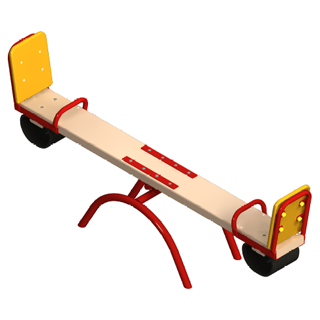 Качалка-балансирмалая004102 Качалка на пружине 2-х местная "Кабриолет" 004136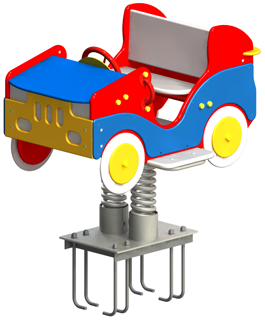  Качалка на пружине 2-х местная "Кабриолет" 004136 Качалка на пружине 2-х местная "Кабриолет" 004136Качели на стойках двойные металл 004155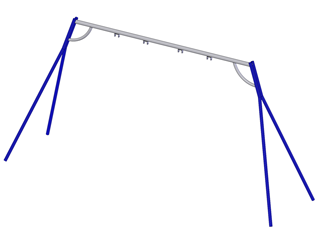 Качели на стойках двойные металл 004155Качели на стойках двойные металл 004155Подвеска качели с сиденьем 004968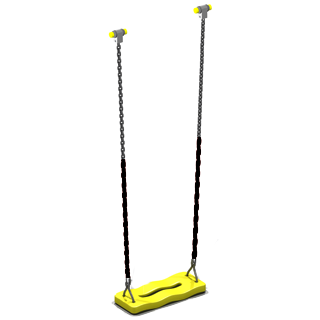 Подвеска качели с сиденьем 004968Подвеска качели с сиденьем 004968Карусель 004192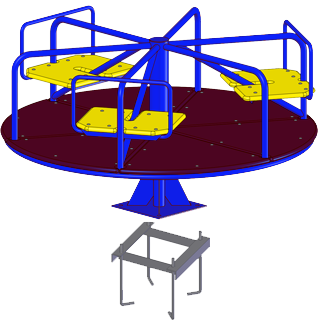 Детский игровой комплекс 005302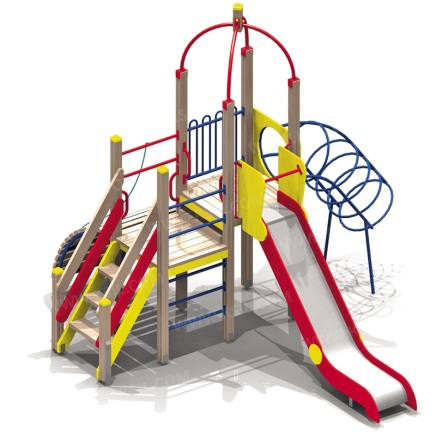 Детский игровой комплекс 005302Детский игровой комплекс 005302Стойка баскетбольная 006502	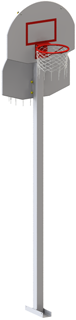 Качели на металлических стойках 004154 + Сидение для качелей 004960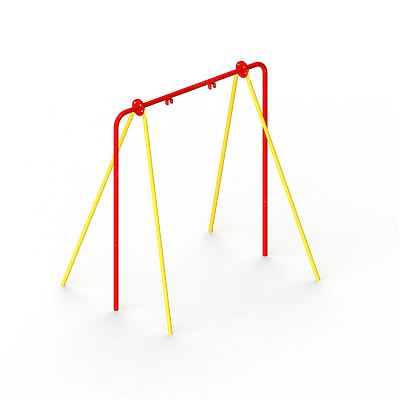 Качели на металлических стойках 004154 + Сидение для качелей 004960Качели на металлических стойках 004154 + Сидение для качелей 004960Приложение № 3к муниципальной программеадминистрации Балаганского муниципального образованияот 26.12.2017 № 451АДРЕСНЫЙ ПЕРЕЧЕНЬ ОБЩЕСТВЕННЫХ ТЕРРИТОРИЙ БАЛАГАНСКОГО МУНИЦИПАЛЬНОГО ОБРАЗОВАНИЯ, НА КОТОРЫХ ПЛАНИРУЕТСЯ БЛАГОУСТРОЙСТВО В 2018-2023 ГОДУ (адресный перечень сформирован в соответствии с предложениямипоступившими в рамках общественного обсуждения проекта муниципальной программы в период с 17.10.2017 по 27.11.2017 года)№ п/пНаименование муниципальной программы, подпрограммы муниципальной программы, основного мероприятияНаименование муниципальной программы, подпрограммы муниципальной программы, основного мероприятияОтветственный исполнитель,соисполнитель, участникмуниципальной программыОтветственный исполнитель,соисполнитель, участникмуниципальной программыВ том числе по годам    В том числе по годам    В том числе по годам    Источники   финансиро-ванияОбъемфинанси-рованиявсего,тыс. руб.Ожидаемый непосредственный результат, показатель (индикатор)Ожидаемый непосредственный результат, показатель (индикатор)№ п/пНаименование муниципальной программы, подпрограммы муниципальной программы, основного мероприятияНаименование муниципальной программы, подпрограммы муниципальной программы, основного мероприятияОтветственный исполнитель,соисполнитель, участникмуниципальной программыОтветственный исполнитель,соисполнитель, участникмуниципальной программыначала реализа-цииокончания реализа-цииокончания реализа-цииНаименование показателя(индикатора), ед.изм.Показатель (индикатор)122334556789Муниципальная программа Балаганского муниципального образования«Формирование современной городской среды» на 2018-2023 годыМуниципальная программа Балаганского муниципального образования«Формирование современной городской среды» на 2018-2023 годыМуниципальная программа Балаганского муниципального образования«Формирование современной городской среды» на 2018-2023 годыМуниципальная программа Балаганского муниципального образования«Формирование современной городской среды» на 2018-2023 годыМуниципальная программа Балаганского муниципального образования«Формирование современной городской среды» на 2018-2023 годыМуниципальная программа Балаганского муниципального образования«Формирование современной городской среды» на 2018-2023 годыМуниципальная программа Балаганского муниципального образования«Формирование современной городской среды» на 2018-2023 годыМуниципальная программа Балаганского муниципального образования«Формирование современной городской среды» на 2018-2023 годыМуниципальная программа Балаганского муниципального образования«Формирование современной городской среды» на 2018-2023 годыМуниципальная программа Балаганского муниципального образования«Формирование современной городской среды» на 2018-2023 годыМуниципальная программа Балаганского муниципального образования«Формирование современной городской среды» на 2018-2023 годыМуниципальная программа Балаганского муниципального образования«Формирование современной городской среды» на 2018-2023 годыМероприятие по благоустройству дворовых территорийМероприятие по благоустройству дворовых территорийМероприятие по благоустройству дворовых территорийМероприятие по благоустройству дворовых территорийМероприятие по благоустройству дворовых территорийМероприятие по благоустройству дворовых территорийМероприятие по благоустройству дворовых территорийМероприятие по благоустройству дворовых территорийМероприятие по благоустройству дворовых территорийМероприятие по благоустройству дворовых территорийМероприятие по благоустройству дворовых территорийМероприятие по благоустройству дворовых территорий1Благоустройство дворовых территорий по следующим адресам:п.Балаганск, ул. Калинина  многоквартирный дом № 2;п.Балаганск, ул. Калинина  многоквартирный дом № 4;п.Балаганск, ул. Калинина  многоквартирный дом № 6;п.Балаганск, ул. Калинина  многоквартирный дом № 8;п.Балаганск, ул. Кольцевая  многоквартирный дом № 53;п.Балаганск, ул. Ангарская  многоквартирный дом № 85;п.Балаганск, ул. Ангарская  многоквартирный дом № 87;п.Балаганск,ул. Ангарская  многоквартирный дом № 89Благоустройство дворовых территорий по следующим адресам:п.Балаганск, ул. Калинина  многоквартирный дом № 2;п.Балаганск, ул. Калинина  многоквартирный дом № 4;п.Балаганск, ул. Калинина  многоквартирный дом № 6;п.Балаганск, ул. Калинина  многоквартирный дом № 8;п.Балаганск, ул. Кольцевая  многоквартирный дом № 53;п.Балаганск, ул. Ангарская  многоквартирный дом № 85;п.Балаганск, ул. Ангарская  многоквартирный дом № 87;п.Балаганск,ул. Ангарская  многоквартирный дом № 89Комиссия по благоустройствуКомиссия по благоустройству2018г.2023г.2023г.ФБ2829,0количество благоустроенныхдворовых территорий, (шт.)81Благоустройство дворовых территорий по следующим адресам:п.Балаганск, ул. Калинина  многоквартирный дом № 2;п.Балаганск, ул. Калинина  многоквартирный дом № 4;п.Балаганск, ул. Калинина  многоквартирный дом № 6;п.Балаганск, ул. Калинина  многоквартирный дом № 8;п.Балаганск, ул. Кольцевая  многоквартирный дом № 53;п.Балаганск, ул. Ангарская  многоквартирный дом № 85;п.Балаганск, ул. Ангарская  многоквартирный дом № 87;п.Балаганск,ул. Ангарская  многоквартирный дом № 89Благоустройство дворовых территорий по следующим адресам:п.Балаганск, ул. Калинина  многоквартирный дом № 2;п.Балаганск, ул. Калинина  многоквартирный дом № 4;п.Балаганск, ул. Калинина  многоквартирный дом № 6;п.Балаганск, ул. Калинина  многоквартирный дом № 8;п.Балаганск, ул. Кольцевая  многоквартирный дом № 53;п.Балаганск, ул. Ангарская  многоквартирный дом № 85;п.Балаганск, ул. Ангарская  многоквартирный дом № 87;п.Балаганск,ул. Ангарская  многоквартирный дом № 89Комиссия по благоустройствуКомиссия по благоустройству2018г.2023г.2023г.ОБ2808,4площадь благоустроенныхдворовых территорий, (м2)126001Благоустройство дворовых территорий по следующим адресам:п.Балаганск, ул. Калинина  многоквартирный дом № 2;п.Балаганск, ул. Калинина  многоквартирный дом № 4;п.Балаганск, ул. Калинина  многоквартирный дом № 6;п.Балаганск, ул. Калинина  многоквартирный дом № 8;п.Балаганск, ул. Кольцевая  многоквартирный дом № 53;п.Балаганск, ул. Ангарская  многоквартирный дом № 85;п.Балаганск, ул. Ангарская  многоквартирный дом № 87;п.Балаганск,ул. Ангарская  многоквартирный дом № 89Благоустройство дворовых территорий по следующим адресам:п.Балаганск, ул. Калинина  многоквартирный дом № 2;п.Балаганск, ул. Калинина  многоквартирный дом № 4;п.Балаганск, ул. Калинина  многоквартирный дом № 6;п.Балаганск, ул. Калинина  многоквартирный дом № 8;п.Балаганск, ул. Кольцевая  многоквартирный дом № 53;п.Балаганск, ул. Ангарская  многоквартирный дом № 85;п.Балаганск, ул. Ангарская  многоквартирный дом № 87;п.Балаганск,ул. Ангарская  многоквартирный дом № 89Комиссия по благоустройствуКомиссия по благоустройству2018г.2023г.2023г.МБ301,97доля благоустроенных дворовых территорий (от общего количества и площади)  дворовых территорий, (%)100Мероприятие по благоустройству общественных территорийМероприятие по благоустройству общественных территорийМероприятие по благоустройству общественных территорийМероприятие по благоустройству общественных территорийМероприятие по благоустройству общественных территорийМероприятие по благоустройству общественных территорийМероприятие по благоустройству общественных территорийМероприятие по благоустройству общественных территорийМероприятие по благоустройству общественных территорийМероприятие по благоустройству общественных территорийМероприятие по благоустройству общественных территорийМероприятие по благоустройству общественных территорий222.1.Благоустройство общественной территории Центральная площадь, сквер и памятник ВОВ2.1.Благоустройство общественной территории Центральная площадь, сквер и памятник ВОВКомиссияпо благоустройству2018г.2018г.ФБФБ3423,48количество благоустроенныхобщественных территорий, (ед.)1222.1.Благоустройство общественной территории Центральная площадь, сквер и памятник ВОВ2.1.Благоустройство общественной территории Центральная площадь, сквер и памятник ВОВКомиссияпо благоустройству2018г.2018г.ОБОБ3415,14площадь благоустроенныхобщественных территорий, 1222.1.Благоустройство общественной территории Центральная площадь, сквер и памятник ВОВ2.1.Благоустройство общественной территории Центральная площадь, сквер и памятник ВОВКомиссияпо благоустройству2018г.2018г.МБМБ358,9доля площади благоустроенных общественных территорий кобщей площади общественныхтерриторий,(%)3022Благоустройство общественной территории Сквер ограниченный улицами Орджоникидзе, Пушкина, ШкольнаяБлагоустройство общественной территории Сквер ограниченный улицами Орджоникидзе, Пушкина, ШкольнаяКомиссия по благоустройству2019г.2019г.ФБ    ОБ	ФБ    ОБ	3829,03808,4количество благоустроенныхобщественных территорий, (ед.)122Благоустройство общественной территории Сквер ограниченный улицами Орджоникидзе, Пушкина, ШкольнаяБлагоустройство общественной территории Сквер ограниченный улицами Орджоникидзе, Пушкина, ШкольнаяКомиссия по благоустройству2019г.2019г.МБМБ401,97количество светильников (ед.)26Благоустройство общественной территории стадион «АНГАРА»Благоустройство общественной территории стадион «АНГАРА»2020 г.ФБФБ491,02количество светильников (ед.)количество скамеек и урн (ед)1612Благоустройство общественной территории стадион «АНГАРА»Благоустройство общественной территории стадион «АНГАРА»2020 г.ОБОБ488,96Благоустройство общественной территории стадион «АНГАРА»Благоустройство общественной территории стадион «АНГАРА»2020 г.МБМБ51,58Благоустройство общественной территории возле здания АвтовокзалаБлагоустройство общественной территории возле здания Автовокзала2021 г.ФБФБ364,2количество светильников (ед.)количество скамеек и урн (ед)3Благоустройство общественной территории возле здания АвтовокзалаБлагоустройство общественной территории возле здания Автовокзала2021 г.ОБОБ360,1Благоустройство общественной территории возле здания АвтовокзалаБлагоустройство общественной территории возле здания Автовокзала2021 г.МБМБ38,5Всего в том числе:Всего в том числе:Всего в том числе:Всего в том числе:Всего в том числе:Всего в том числе:Всего в том числе:Всего в том числе:Всего в том числе:22970,62ФБФБФБФБФБФБФБФБФБ10936ОБОБОБОБОБОБОБОБОБ10881МБМБМБМБМБМБМБМБМБ1152,92